АНАЛИЗ РАБОТЫ
Муниципального  общеобразовательного учреждения «Средняя школа № 13»
за 2022/23 учебный год
г. КимрыСОДЕРЖАНИЕ1. ПОЯСНИТЕЛЬНАЯ ЗАПИСКА2. АНАЛИЗ ДОСТИЖЕНИЯ ПЛАНИРУЕМЫХ РЕЗУЛЬТАТОВ ОСВОЕНИЯ ОСНОВНОЙ ОБРАЗОВАТЕЛЬНОЙ ПРОГРАММЫ3. АНАЛИЗ ШКОЛЬНОЙ СИСТЕМЫ ОЦЕНИВАНИЯ ДОСТИЖЕНИЯ ПЛАНИРУЕМЫХ РЕЗУЛЬТАТОВ ОСВОЕНИЯ ОСНОВНОЙ ОБРАЗОВАТЕЛЬНОЙ ПРОГРАММЫ4. АНАЛИЗ РЕАЛИЗАЦИИ ПРОГРАММ ФОРМИРОВАНИЯ, РАЗВИТИЯ УУД5. АНАЛИЗ РЕАЛИЗАЦИИ РАБОЧИХ ПРОГРАММ УЧЕБНЫХ ПРЕДМЕТОВ, КУРСОВ, ДИСЦИПЛИН И УЧЕБНЫХ ПЛАНОВ6. АНАЛИЗ РЕАЛИЗАЦИИ РАБОЧИХ ПРОГРАММ КУРСОВ ВНЕУРОЧНОЙ ДЕЯТЕЛЬНОСТИ И ПЛАНОВ ВНЕУРОЧНОЙ ДЕЯТЕЛЬНОСТИ7. АНАЛИЗ РЕАЛИЗАЦИИ РАБОЧЕЙ ПРОГРАММЫ ВОСПИТАНИЯ И КАЛЕНДАРНЫХ ПЛАНОВ ВОСПИТАТЕЛЬНОЙ РАБОТЫ8. АНАЛИЗ СИСТЕМЫ УСЛОВИЙ РЕАЛИЗАЦИИ ОСНОВНОЙ ОБРАЗОВАТЕЛЬНОЙ ПРОГРАММЫ8.1. Анализ кадровых условий реализации основной образовательной программы8.2. Анализ готовности и качества основных образовательных программ начального, основного и среднего общего образования, разработанных в соответствии с ФОП8.3. Анализ психолого-педагогических условий реализации основной образовательной программы8.4. Анализ финансового обеспечения реализации основной образовательной программы8.5. Анализ материально-технических условий реализации основной образовательной программы9. ВЫВОД ПО ИТОГАМ АНАЛИЗА РАБОТЫ ШКОЛЫ ЗА 2022/23 УЧЕБНЫЙ ГОД9.1. Цели и задачи на 2023/24 учебный год1. ПОЯСНИТЕЛЬНАЯ ЗАПИСКА    В 2022/23 учебном году в МОУ «Средняя школа № 13»образовательная деятельность была организована на уровне начального общего, основного общего и среднего общего образования.На уровне начального общего образования осуществлялась реализация двух образовательных программ: ООП НОО, разработанной в соответствии с требованиями ФГОС НОО, утвержденного приказом Минобрнауки от 06.10.2009 № 373. Нормативный срок освоения – четыре года. ООП НОО, разработанной в соответствии с требованиями ФГОС НОО, утвержденного приказом Минпросвещения от 31.05.2021 № 286. Нормативный срок освоения – четыре года. На уровне основного общего образования осуществлялась реализация двух образовательных программ:ООП ООО, разработанной в соответствии с требованиями ФГОС ООО, утвержденного приказом Минобрнауки от 17.12.2010 № 1897. Нормативный срок освоения – пять лет. ООП ООО, разработанной в соответствии с требованиями ФГОС ООО, утвержденного приказом Минпросвещения от 31.05.2021 № 287. На уровне среднего общего образования осуществлялась реализация одной образовательной программы: ООП СОО, разработанной в соответствии с требованиями ФГОС СОО, утвержденного приказом Минобрнауки от 17.05.2012 № 413. Нормативный срок освоения – два года.     Основные образовательные программы:реализуют требования к образованию, которые предъявляет ФГОС соответствующего уровня;разработаны с учетом индивидуальных возможностей и особенностей обучающихся, их образовательных потребностей, социального заказа, а также приоритетных направлений деятельности МОУ «Средняя школа № 13»;содержат обязательную часть и часть, формируемую участниками образовательных отношений;реализуются через организацию урочной и внеурочной деятельности.     Урочная деятельность организуется в соответствии с учебным планом, календарным учебным графиком, расписанием занятий, санитарными правилами и гигиеническими нормативами.     Внеурочная деятельность организуется с учетом интересов обучающихся и возможностей МОУ «Средняя школа                              № 13». Внеурочная деятельность направлена на достижение планируемых результатов освоения программ  общего образования с учетом выбора участниками образовательных отношений учебных курсов внеурочной деятельности из перечня, предлагаемого МОУ «Средняя школа № 13».     Внеурочная деятельность МОУ «Средняя школа № 13» осуществляется через:организацию кружков, секций, проектной деятельности;организацию деятельности групп продленного дня.      В МОУ «Средняя школа № 13» принимаются все обучающиеся с 1-го по 11-й класс на основании личного заявления родителя (законного представителя) при наличии вакантных мест. В соответствии с Федеральным законом от 29.12.2012 № 273-ФЗ «Об образовании в Российской Федерации» в 1-й класс МОУ «Средняя школа № 13» прием детей осуществляется при достижении ими к 1 сентября учебного года возраста не менее 6 лет 6 месяцев.     Педагогические работники МОУ «Средняя школа № 13» имеют соответствующий уровень квалификации, а также курсовую подготовку по дополнительным профессиональным программам по профилю педагогической деятельности.     Родители (законные представители) обучающихся ознакомлены с уставом МОУ «Средняя школа № 13», лицензией на осуществление образовательной деятельности, со свидетельством о государственной аккредитации, с учебно-программной документацией, основными образовательными программами, реализуемыми МОУ «Средняя школа № 13», и другими документами, регламентирующими организацию и осуществление образовательной деятельности, правами и обязанностями обучающихся.2. АНАЛИЗ ДОСТИЖЕНИЯ ПЛАНИРУЕМЫХ РЕЗУЛЬТАТОВ ОСВОЕНИЯ ОСНОВНОЙ ОБРАЗОВАТЕЛЬНОЙ ПРОГРАММЫ     В целях получения достоверной информации о качестве образования и достижении планируемых результатов освоения ООП в рамках ВСОКО проводится мониторинг качества образования. Объектом мониторинга являются результаты освоения ООП, то есть образовательные результаты обучающихся.     В течение 2022/23 учебного года в рамках реализации ВСОКО осуществлялся мониторинг образовательных результатов обучающихся с целью определения соответствия их планируемым результатам освоения ООП.     В рамках мониторинга были запланированы и проведены следующие контрольно-оценочные процедуры:В ходе мониторинга получены и проанализированы результаты, сделаны выводы и сформулированы рекомендации.Анализ результатов ГИА-9В 2022/23 учебном году в 9-х классах обучалось 51 учеников. Допущены к итоговой аттестации все обучающиеся.Выпускники сдавали два обязательных экзамена – по русскому языку и математике. Кроме того, обучающиеся сдавали ОГЭ по двум предметам по выбору:обществознание выбрали 15 обучающихся (9 «А» – 13 человек, 9 «Б» – 2 человек);иностранный язык – 2 обучающихся (9 «А» – 2 человек);биологию – 11 обучающихся (9 «А» – 4 человек, 9 «Б» – 7 человек);информатику – 23 обучающихся (9 «А» – 11 человек, 9 «Б» – 12 человек);физику – 1 обучающихся ( 9 «Б» – 1 человек);географию – 48 обучающихся (9 «А» – 28человека, 9 «Б» – 20 человек,);химию – 1 обучающихся (9 «А» – 1 человека).      При этом в МОУ «Средняя школа №13» была особая категория выпускников, для которых в 2023 году действовали Особенности проведения ГИА для детей-инвалидов. Один выпускник сдавал только два обязательных предмета русский язык и математика.     Из представленной данных видно, что география является самым популярным предметом по выбору для участников ГИА-9.    Меньше всего участники выбирают предметы «узкой» направленности: иностранный язык, , физика, химия.  ОГЭ по данным предметам сдавало от 1% до 2% выпускников 9-х классов.   В основные сроки сдаче ОГЭ 1 учащийся 9А  и 6 учащихся 9 Б классов получили по одной неудовлетворительной отметке по предметам:Математика – 6 уч-ся;География– 1 уч-ся;.     В резервные дни   пересдали  экзамен  по русскому языку (1 чел.), биологии  (1 чел.), географии (2 чел) на отметку «3» («удовлетворительно»). При повторной пересдаче не преодолели порог по  химии ( 1 чел.)  и  английскому языку ( 1чел.).     В 2022-23 учебном году 51 (100%) обучающиеся 9-х классов успешно закончили учебный год и получили аттестаты. Количество обучающихся, получивших в  аттестат об основном общем образовании с отличием, – 3 человек, что составило 6 процентов от общей численности выпускников.Итоги государственной итоговой аттестации за 2020/21 и 2021/22 учебные годы (успеваемость)        По результатам сдачи ОГЭ по русскому языку в 2023 году в сравнении с 2022 годом показатели успеваемости  стабильные  (в 2022 -100%).   По результатам сдачи ОГЭ по  математике в 2023 году в сравнении с 2022 годом показатели успеваемости ниже на 12 % ( 2022 г- 100 %) и составляет 88%.Итоги государственной итоговой аттестации за 2020/22 и 2021/23 учебные годы
(качество знаний)0По результатам сдачи ОГЭ в 2023 году в сравнении с 2022 годом показатели качества по школе по русскому языку стали выше на 4 % (в 2022 году – 80%, в 2023 году – 84%), а по математике понизились на 9% (в 2022 году – 52%, в 2023 году – 43%).Сравнительная таблица результатов государственной
итоговой аттестации в формате ОГЭИз представленной таблицы видно, что успеваемость по  русскому языку в течение двух лет стабильно составляет 100 процентов, качество повысилось на 4 процента по русскому языку, понизилось на 9 процента по математике.Результаты ОГЭ по предметам по выбору      Результаты экзаменов по предметам по выбору в 2023 году выявили в целом удовлетворительную  успеваемость учеников. Учителям  иностранного языка, биологии, химии  стоит обратить особое внимание на качество преподавания предметов.Результаты ОГЭ выпускников, получивших   аттестат  особого образцаРЕКОМЕНДАЦИИ1. Администрации МОУ «Средняя школа №13»:1.1. Работу по подготовке обучающихся к государственной итоговой аттестации в формате ОГЭ начинать на раннем этапе обучения.1.2. Провести в декабре 2023 года внутришкольный семинар «Практика работы по подготовке к ГИА в школе: успехи и неудачи» с участием всех педагогов, работающих в 8–11-х классах.1.3. Провести педагогический совет по теме «Система работы с учащимися по подготовке к ГИА: анализ деятельности» в январе 2023 года.1.4. Усилить контроль за проведением уроков учителей и занятиями во второй половине дня, где проводится подготовка к итоговой аттестации.2. Заместителю директора Салтыковой Н.Н. 2.1. Взять на особый контроль успеваемость обучающихся 9-х классов.2.2. Разработать комплекс мер для повышения мотивации учеников к подготовке к экзаменам.2.3. С целью выявления учащихся с низкой мотивацией обучения и проблем в ходе подготовки к государственной итоговой аттестации в форме ОГЭ, своевременной и успешной их ликвидации провести входные срезы уровня подготовки обучающихся по предметам по выбору в 9-х классах.Анализ результатов ГИА-11     В 2023 году ГИА-11 проводилась в соответствии с Порядком, утвержденным приказом Минпросвещения и Рособрнадзора от 07.11.2018 № 190/1512. Выпускники сдавали экзамены по обязательным предметам: русскому языку и математике. Выпускники, которые планируют поступление в вуз, сдавали ЕГЭ по предметам по выбору.     В течение года осуществлялось постоянное информирование учащихся 11-х классов и их родителей по вопросам подготовки к ГИА-11: проведен ряд родительских собраний, где рассмотрены вопросы нормативно-правового обеспечения ГИА-11, подробно изучены инструкции для участников ЕГЭ . Разработана и опубликована на сайте «Памятка о правилах поведения на экзамене».  До сведения учащихся и родителей своевременно доводились результаты всех диагностических работ, учителя-предметники проводили анализ работ с целью выявления причин неудач учащихся и устранения пробелов в знаниях.        Аттестат о среднем общем образовании получили все выпускники. Количество обучающихся, получивших в 2022/23 учебном году аттестат о среднем общем образовании с отличием, – 11 человек, что составило 40 процентов от общей численности выпускников.   Количество сдававших обязательный ЕГЭ по русскому языку – 29 человек (100%); преодолели минимальный порог все обучающиеся.     Количество сдававших обязательный ЕГЭ по математике – 29 человек (100%); преодолели минимальный порог все обучающиеся. Из них:математику базового уровня в 2023 году сдавали 17  человек, что составило 58 процентов от обучающихся 11-х классов;математику профильного уровня в 2023 году сдавали 12 человек, что составило 41 процента  от обучающихся 11-х классов. В 2022/23 учебном году обучающиеся выбрали для сдачи ЕГЭ следующие предметы учебного плана: обществознание – 11 обучающихся, физику – 4, информатику – 5, английский язык – 5, химию – 2, историю – 5, биологию – 3, литературу – 4. географию -1Выбор предметов для сдачи ЕГЭ за 2020, 2021, 2022 годыПриоритеты у выпускников общеобразовательных учреждений по выбору предметов остались прежними.Сравнительная таблица результатов государственной итоговой аттестации обучающихся 11-х классов в форме ЕГЭПо результатам сдачи ЕГЭ в 2023 году в сравнении с 2021 и 2022 годами по школе повысился средний балл по математике профильного уровня ( 2021-50; 2022 год – 57,6; 2023 год – 73,5), обществознанию (2021 год – 54; 2022 год – 62; 2023 год – 69), физике ( 2021 год – 71; 2022 год – 72; 2023 год – 83), биологии (2021 год – 42; 2022 год – 51;2023 год – 52,5;), истории (2021 год – 51; 2022 год – 57,2; 2023 год – 67,4 ) русскому языку ( 2021 год – 69; 2022 год – 68; 2023 год – 77); химии (2021 год – 42; 2022 год – 39; 2023 год – 52,5;) география –(2023год-59)Снизился средний балл по информатике (2020 год – 70; 2021 год – 65; 2022 год – 53,6),  английскому языку (2021 год – 71,9; 2022 год – 63) литературе ( 2021 год – 84; 2022 год – 91; 2023 год – 66,5)Результаты государственной итоговой аттестации в форме ЕГЭ за 2020/21, 2021/22, 2022/23 учебные годыВ 2023 году самый низкий средний балл по химии и биологии – 52,5 . Доля участников единого государственного экзамена (ЕГЭ), не преодолевших минимальный порог. В 2022-23 у. г. количество выпускников, не преодолевших  минимальный порог -1человек, предмет обществознание.  В 2021-22-4 человек, в 2022-23 г.-1 человек.Доля выпускников, получивших по результатам ЕГЭ высокие баллы (от 81 до 100)Доля выпускников, получивших по результатам ЕГЭ высокие баллы(от 81 до 100) в 2020/21, 2021/22 учебные годыВ 2022-23 у. г. количество выпускников, получивших по результатам ЕГЭ высокие балы, увеличилось. Один  выпускник  набрал 100 баллов (физика).              Распределение выпускников текущего года по балламВЫВОДЫПо результатам сдачи ЕГЭ в 2023 году в сравнении с 2021 и 2022 годами по школе:Повысился средний балл по математике профильного уровня обществознанию, физике ;биологии, истории) русскому языку; химии ; география .Повысился средний балл по информатике, химии, английскому языку, русскому языку. Самый низкий средний балл по биологии. Набрали ниже минимального количества баллов: по химии – 33 процента, по обществознанию – 9 процентов,  по математике -11 процентов, по  истории – 25 процентов от числа сдававших экзамен.РЕКОМЕНДАЦИИ1. Учителям, преподающим на уровне среднего общего образования:1.1. Скорректировать рабочие программы по предметам. Усилить изучение тем, по которым выпускники нынешнего года показали низкие результаты.1.2. Использовать возможности электронного обучения для подготовки к ГИА.2. Заместителю директора по учебно-воспитательной работе 2.1. Разработать комплекс мер для повышения мотивации учеников к подготовке к экзаменам.2.2. Обратить особое внимание на учеников группы риска и своевременно составлять индивидуальный образовательный маршрут для них.2.3. Контролировать в течение 2023/24 учебного года подготовку к ГИА-2024 учеников группы риска.2.4. Рекомендовать учителям повышать уровень квалификации на курсах подготовки к ГИА.2.5. Запланировать проведение единых дней тренировочных работ в форме ЕГЭ по предметам с последующим анализом ошибок.Анализ результатов обучения по школеВыводы по разделу «Анализ достижения планируемых результатов освоения ООП»     Анализ результатов обучения за 2022/23 учебный год позволил выявить снижение качества знаний в I и III четверти. Таким образом, в целом по школе по сравнению с прошлым учебным годом качество знаний снизилось на 0,7 процентов.Пути решений:1. Учителям-предметникам:1.1. Усилить работу по организации контроля текущей успеваемости обучающихся в будущем учебном году.1.2. Подводить предварительные итоги результатов обучения по истечении каждого учебного месяца.1.3. Совершенствовать качество проведения уроков, применяя новые, современные подходы, интерактивные формы обучения.1.4. Осуществлять индивидуальный и дифференцированный подход при организации самостоятельной работы на уроке, контроля усвоения знаний обучающимися по отдельным темам (включать посильные индивидуальные задания слабоуспевающему ученику).1.5. Осуществлять мониторинг работы слабоуспевающих обучающихся на уроке.1.6. В целях ликвидации пробелов у обучающихся, имеющих пропуски уроков по уважительным причинам:организовать в новом учебном году консультации для обучающихся, пропустивших значительное количество уроков, и для обучающихся с низкой учебной мотивацией по основным предметам: русскому языку, математике, английскому языку, физике, химии, биологии. Предоставить в учебную часть график консультаций по предмету до 25.08.2023;использовать форму наставничества «ученик – ученик»;рекомендовать обучающимся и родителям цифровые ресурсы ФГИС «Моя школа» для самостоятельной подготовки;организовать в новом учебном году консультации для подготовки обучающихся 9-х и 11-х классов к ГИА в разноуровневых группах. Организовать группы базового и продвинутого уровня в зависимости от подготовки обучающихся.2. Классным руководителям:2.1. Обеспечить тесное взаимодействие с учителями-предметниками в осуществлении контроля успеваемости обучающихся в течение года.2.2. Своевременно информировать родителей (законных представителей) об успеваемости обучающихся.3. Руководителям ШМО:3.1. Проанализировать результаты обучения обучающихся за 2022/23 учебный год на заседаниях ШМО в срок до 15.08.2023.3.2. Обсудить и принять необходимые меры, направленные на повышение образовательных результатов обучающихся в 2022/23 учебном году.4. Заместителю директора по УВР:4.1. Взять под контроль образовательные результаты обучающихся в 5–9-х классах.4.2. Провести собеседование с учителями, имеющими низкие результаты обучения по предмету.4.3. Усилить контроль за организацией и проведением индивидуальной работы учителей с неуспевающими обучающимися с целью недопущения неудовлетворительных результатов обучения в 2023/24 учебном году.4.4. Совместно с учителями разработать маршрутные листы по ликвидации академической задолженности по предметам и выдать на руки неуспевающим обучающимся и их родителям в срок до 01.06.2023.4.5. Разработать план повышения качества образования в ОО.3. АНАЛИЗ ШКОЛЬНОЙ СИСТЕМЫ ОЦЕНИВАНИЯ ДОСТИЖЕНИЯ ПЛАНИРУЕМЫХ РЕЗУЛЬТАТОВ ОСВОЕНИЯ ОСНОВНОЙ ОБРАЗОВАТЕЛЬНОЙ ПРОГРАММЫ     Деятельность внутренней системы оценки качества образования проводилась в соответствии с планом функционирования ВСОКО на 2022/23 учебный год.  Также в соответствии с приказом Рособрнадзора от 23.12.2022 № 1282 «О проведении Федеральной службой по надзору в сфере образования и науки мониторинга качества подготовки обучающихся общеобразовательных организаций в форме всероссийских проверочных работ в 2023 году» были запланированы ВПР.Рекомендации1. Обсудить результаты ВПР-2023 на педагогическом совете от 31.05.2023 № 5. Включить в повестку педагогического совета вопрос об объективности полученных результатов независимой оценки, их использования в целях повышения качества образования.2. Руководителям ШМО:2.1. Провести содержательный анализ результатов ВПР по всем классам и составить подробный отчет по классам в срок до 15.06.2023.2.2. Выявить не освоенные учениками контролируемые элементы содержания (КЭС) для отдельных классов и отдельных обучающихся по предметам.2.3. Разработать методические рекомендации для следующего учебного года, чтобы устранить выявленные пробелы в знаниях для учителей-предметников в срок до 23.06.2023.3. Классным руководителям 4 – 8-х классов:3.1. Довести до сведения родителей результаты ВПР в срок до 22.05.2023.4. Учителям-предметникам:4.1. Проанализировать достижение высоких результатов и определить причины низких результатов по предмету.4.2. Использовать результаты ВПР для коррекции знаний учащихся по предметам, а также для совершенствования методики преподавания русского языка, математики, географии, биологии, истории, обществознания, физики, а также для создания индивидуальных образовательных маршрутов обучающихся.4.3. Скорректировать рабочие программы по предмету на 2023/24 учебный год с учетом анализа результатов ВПР и выявленных проблемных тем; внести в рабочие программы изменения, направленные на формирование и развитие несформированных умений, видов деятельности, характеризующих достижение планируемых результатов освоения ООП.Анализ системы оценки достижения планируемых результатов     В МОУ «Средняя школа № 13» система оценки достижения планируемых результатов реализуется в соответствии с положением о формах, периодичности, порядке текущего контроля успеваемости и промежуточной аттестации, основными образовательными программами начального общего, основного общего, среднего общего образования, требованиями ФГОС уровней образования.     Текущий контроль предметных результатов осуществляется в ходе реализации рабочих программ учебных предметов в устной и письменной форме. Текущий контроль успеваемости проводится педагогом на уровне класса (учебной группы). Педагог осуществляет текущий контроль успеваемости в процессе оценивания устных ответов на уроках, выполнения домашних заданий, лабораторных и практических работ, результатов самостоятельных работ обучающего и проверочного характера, контрольных и диагностических работ, в том числе проводимых по линии администрации.     Текущий контроль метапредметных результатов осуществляется в форме диагностических работ на установление уровня функциональной грамотности в рамках административного мониторинга метапредметных результатов.     В рамках текущего контроля оценивание предметных результатов осуществляется:В 1-х классах без фиксации образовательных результатов в классных журналах в виде отметок, используется только положительная и не различаемая по уровням фиксация;Во 2–11-х классах:в виде отметок по пятибалльной шкале;в форме защиты итогового индивидуального проекта.     Отметки, полученные обучающимися в ходе текущего контроля успеваемости, выставляются учителем в электронный журнал.                Отметка за письменную работу выставляется также в тетради ученика после выполненной работы.     Оценивание метапредметных результатов осуществляется в виде подсчета баллов, набранных обучающимся по результатам диагностической работы. Баллы в отметку не переводятся. В зависимости от количества баллов устанавливается уровень функциональной грамотности: низкий, базовый, повышенный и высокий. Для фиксации метапредметных результатов обучающихся классным руководителем заполняются мониторинговые таблицы метапредметных результатов.Выводы1. В 2023/24 учебном году запланировать дополнительные проверочные и контрольные работы, чтобы увеличить накопляемость отметок, или усилить систему устного опроса.2. Не все педагоги следуют системе оценивания, которая создана в школе. В рамках плана работы ВСОКО в 2023/24 учебном году запланировать мероприятия, направленные на анализ системы текущего оценивания педагогов «группы риска», в работе которых выявлены несоответствия требованиям локальных актов школы и ФГОС по итогам 2022/23 учебного года. Также запланировать мониторинг работы педагогов в электронном журнале в рамках плана внутришкольного контроля на 2023/24 учебный год.3. Привести систему оценивания Школы в соответствие с ФОП. Сформировать в школе единую систему оценивания в соответствии с ФОП и с Методическими рекомендациями по системе оценки достижения обучающимися планируемых результатов освоения программ начального общего, основного общего и среднего общего образования, направленными письмом Минпросвещения от 13.01.2023 № 03-49. 4. С целью повышения объективности оценивания применять критериальное оценивание при проведении внутришкольных оценочных процедур.4. АНАЛИЗ РЕАЛИЗАЦИИ ПРОГРАММ ФОРМИРОВАНИЯ, РАЗВИТИЯ УУД     В соответствии с планом функционирования ВСОКО на 2022/23 учебный год проводился мониторинг уровня сформированности функциональной грамотности.Таблица. Информация о диагностических работах в рамках мониторинга уровня сформированности функциональной грамотности в 2022/23 учебном году     Цель проведения диагностических работ – оценить уровень сформированности у обучающихся функциональной грамотности.     Для оценивания результатов выполнения работы использовался общий балл по каждому направлению функциональной грамотности. На основе суммарного балла, полученного участниками диагностической работы за выполнение всех заданий, определялся уровень сформированности функциональной грамотности по каждому направлению. Выделено пять уровней сформированности функциональной грамотности: недостаточный, низкий, базовый, повышенный и высокий.1. Читательская грамотность          Распределение результатов участников диагностической работы по уровням сформированности читательской грамотности представлено в таблице 2.Таблица. Результаты по уровням сформированности читательской грамотностиВыводы:Почти половина обучающихся 6-х и 7-х классов имеют базовый уровень сформированности читательской грамотности. При этом каждый третий обучающийся не достиг среднего уровня: 33 процента учеников имеют недостаточный или низкий уровень сформированности читательской грамотности. Повышенный и высокий уровень показали только 20 процентов учеников.Результаты выполнения диагностической работы показывают, что наиболее успешно обучающиеся справляются с заданиями, проверяющими умения выявлять информацию. По итогам диагностики отмечаются дефициты в выполнении заданий, требующих давать оценку проблеме, интерпретировать, рассуждать. Самые низкие результаты связаны с умением применять полученные знания в лично значимой ситуации.2. Математическая грамотностьВ 2022/23 учебном году для оценки уровня сформированности математической грамотности проводились 2 оценочные процедуры:внутренняя диагностика уровня сформированности математической грамотности по КИМ, разработанным учителями профессионального объединения «Математика и информатика»;внешняя диагностика сформированности математической грамотности в соответствии с приказом Министерства образования В диагностиках приняли участие:внутренняя диагностика – 50 обучающихся 6-х классов;внешняя диагностика – 50 обучающихся 7-х классов.Результаты диагностических работ представлены в таблице 3.Таблица. Результаты по уровням сформированности математической грамотностиСледует отметить, что результаты внешней диагностики ниже, чем результаты школьной. Из таблицы видно, что высокий и повышенный уровень сформированности математической грамотности показали 28 процентов обучающихся 6-х классов. Низкий и недостаточный уровни у 28 процентов шестиклассников. Это означает, что почти каждый четвертый шестиклассник не достигает порога математической грамотности. В 7-х классах высокий и повышенный уровни сформированности математической грамотности достигли всего 20 процентов, но очень высок процент тех, кто показал низкий и недостаточный уровни – 44 процента.Сравнение результатов внешней и внутренней диагностик представлено в диаграмме 1.Диаграмма. Результаты внутренней и внешней диагностик математической грамотности в 6–7-х классах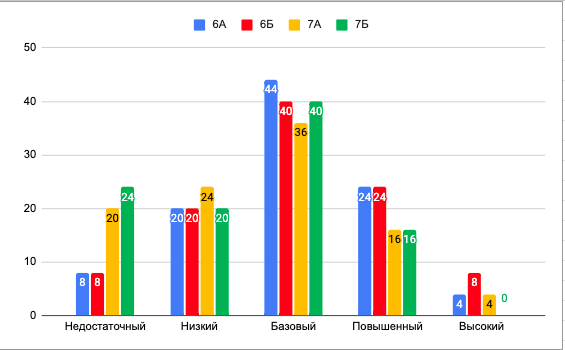 В диагностическую работу были включены задачи на оценку следующих компетентностных областей:формулирование ситуации математически;применение математических понятий, фактов, процедур размышления;интерпретирование, использование и оценивание математических результатов;математическое рассуждение.Структура овладения обучающимися проверяемыми умениями представлена в таблице 4.Таблица. Анализ выполнения диагностической работы по проверяемым умениямОбучающиеся, показавшие низкий и недостаточный уровни сформированности математической грамотности, как правило, имеют ограниченные знания, которые они могут применять только в относительно знакомых ситуациях. Для них характерно прямое применение только хорошо известных математических знаний в знакомой ситуации и выполнение очевидных вычислений.Выводы:1. Результаты диагностических работ демонстрируют, что 28 процентов обучающихся 6-го класса и 44 процента обучающихся 7-го класса показали низкий и недостаточный уровни сформированности математической грамотности.2. Каждый четвертый обучающийся 6-го класса и почти половина учеников 7-х классов не владеют компетенциями математической грамотности.3. Обучающиеся 6-го класса показали самый большой процент освоения по компетенции «Применять математические понятия, факты, процедуры размышления» (74%), а самый низкий по компетенции «Математическое рассуждение» (10%).4. Наибольшее количество обучающихся 7-го класса продемонстрировали освоение компетенции «Применять математические понятия, факты, процедуры размышления» (60%), а умения по компетенции «Формулировать ситуацию математически» сформированы только у 15 процентов участников диагностики по математической грамотности.     На основе результатов диагностик был проведен анализ работы педагогов. Предметом анализа была система работы педагогов по формированию функциональной грамотности на уроках и внеурочных занятиях.     Был проведен сопоставительный анализ академических результатов обучающихся с успешностью выполнения работ по функциональной грамотности во всех классах, принимавших участие в диагностиках. В ходе анализа были выявлены учителя, в классах которых фиксируется наибольший процент неуспешности в диагностиках, расхождение результатов диагностик с результатами академической успеваемости.      В соответствии с планом ВШК в 2022/23 учебном году было организовано тематическое посещение уроков с целью анализа работы учителей по формированию функциональной грамотности.     Установлено, что только на 45% уроках велась систематическая работа по формированию функциональной грамотности.     В соответствии с планом ВШК и планом функционирования ВСОКО был проведен мониторинг школьной документации на предмет владения учителями компетенциями по формированию функциональной грамотности. 46% учителей используют задания на развитие функциональной грамотности на уроке;25 % учителей задают на дом задания на развитие функциональной грамотности;64 % учителей используют ЭОР и ЦОР;31 % учителей владеют компетенциями по составлению заданий, направленных на развитие функциональной грамотности;100 % учителей прошли курсы повышения квалификации по формированию функциональной грамотности у обучающихся.Общие выводыНедостаточно высокие результаты обучающихся обусловлены затруднениями, связанными с новизной формата и содержания задач, а также недостаточным опытом выполнения заданий, направленных на формирование и оценку функциональной грамотности.Результаты выполнения диагностических работ показывают, что наиболее успешно обучающиеся справляются с заданиями, проверяющими умения выявлять информацию. Отмечаются дефициты в выполнении заданий, требующих давать оценку проблемы, интерпретировать, рассуждать. Низкие результаты связаны с умением использовать предметные знания и умения при решении учебно-практических задач (проблем). Самые низкие результаты связаны с умением применять полученные знания в лично значимой ситуации.При выполнении заданий по всем видам функциональной грамотности обучающиеся показали низкий уровень сформированности общеучебных умений, основным из которых является умение работать с информацией, представленной в различных формах (текстах, таблицах, диаграммах или рисунках).Причины не очень высоких результатов по направлениям функциональной грамотности у большинства обучающихся классов, могут быть связаны с тем, что в процессе обучения школьники практически не имеют опыта выполнения заданий междисциплинарного характера, а развитие общеучебных умений осуществляется преимущественно в границах учебных предметов; обучающиеся редко оказываются в жизненных ситуациях (в том числе моделируемых в процессе обучения), в которых им необходимо решать социальные, научные и личные задачи.Подготовленные КИМ не всегда позволяют объективно оценить уровень достижения обучающимися проверяемых умений.Рекомендации1. Администрации МОУ «Средняя школа № 13»:1.1. Дополнить разделы основной образовательной программы: «Программа формирования УУД» (по ФГОС ООО, утв. приказом Минпросвещения от 31.05.2021 № 287), «Программа развития УУД» (по ФГОС ООО, утв. приказом Минобрнауки от 17.12.2010 № 1897) и «Система оценки результатов освоения ООП» с учетом подходов и требований ФОП ООО по формированию функциональной грамотности.1.2. Обеспечить внесение корректив в содержательный раздел ООП: скорректировать рабочие программы по предметам и курсам внеурочной деятельности с учетом подходов и требований по формированию функциональной грамотности.1.3. Ввести в педагогическую практику работы школы критерии оценки достижения результатов обучающихся в соответствии с ФОП ООО.1.4. Провести анализ типичных затруднений обучающихся по различным видам функциональной грамотности.1.5. Использовать возможности программ внеурочной деятельности для расширения надпредметной сферы, включающей ключевые компетенции, соответствующие функциональной грамотности.1.6. Организовать мероприятия по обмену опытом в области формирования и оценки функциональной грамотности на различных уровнях.1.7. Выявить педагогов, которые успешно применяют методы и приемы формирования отдельных видов функциональной грамотности, и организовать мастер-классы, открытые уроки, декады педагогического мастерства, направленные на внутришкольное повышение квалификации в области формирования и развития функциональной грамотности.2. Руководителям школьных методических объединений учителей:2.1. Ввести в практику преподавания отдельных предметов задания, методы и приемы, способствующие формированию функциональной грамотности.2.2. Проанализировать причины неуспешного выполнения отдельных групп заданий и организовать коррекционную работу по ликвидации выявленных проблем, а также по их предупреждению.2.3. Использовать полученные данные для организации работы на уроке, во внеурочной деятельности, во время внеклассных мероприятий, классных часов, при распределении обязанностей в классе и т. д.2.4. Использовать потенциал современных образовательных технологий, отдельных методик, приемов и стратегий, формирующих метапредметные результаты и способствующих развитию функциональной грамотности.2.5. Обратить внимание на организацию проектной деятельности обучающихся с позиции формирования различных видов функциональной грамотности.3. Учителям-предметникам, преподающим в 5–9-х классах:3.1. Уделить на уроках внимание разбору и выполнению заданий, которые в процессе исследования были решены на низком уровне.3.2. Выявить проблемные зоны как класса в целом, так и отдельных обучающихся.3.3. Использовать на уроках сертифицированные задания по функциональной грамотности, опубликованные в открытом доступе, в системе на уроках использовать задания РЭШ во время закрепления и систематизации знаний.3.4. В рамках текущего контроля и промежуточной аттестации включать задания разных типов, аналогичные заданиям, представленным в диагностиках по функциональной грамотности.3.5. На уроках и во внеурочной деятельности предусматривать задания, направленные на умение интерпретировать информацию, представленную в различных формах (таблицы, диаграммы, графики реальных зависимостей), задания с использованием статистических показателей для характеристики реальных явлений и процессов.3.6. Формировать навык установления причинно-следственных связей, умение строить логическое рассуждение, умозаключение (индуктивное, дедуктивное и по аналогии) и выводы.3.7. Совершенствовать умение выдвижения гипотезы при решении учебных задач и понимания необходимости их проверки.3.8. С целью развития креативного мышления включать в учебный процесс задания на выдвижение разнообразных идей и решение социальных проблем, на развитие умения нахождения в тексте и/или приведения самостоятельных аргументов «за» или «против» определенных мнений, суждений, точек зрения.3.9. Приобрести и развивать навыки формирования функциональной грамотности у учеников.3.10. Овладеть конкретными практическими приемами по составлению заданий, направленных на развитие функциональной грамотности.5. АНАЛИЗ РЕАЛИЗАЦИИ РАБОЧИХ ПРОГРАММ УЧЕБНЫХ ПРЕДМЕТОВ, КУРСОВ, ДИСЦИПЛИН И УЧЕБНЫХ ПЛАНОВ     В рамках анализа проведена проверка выполнения рабочих программ учебных предметов, курсов, дисциплин в 2022/23 учебном году. Проанализировано выполнение учебных планов по уровням образования.Выполнение учебного плана на уровне ОООУЧЕБНЫЙ ПЛАНФГОС ООО на 2022-2023 учебный год(5-дневная учебная неделя) – 53385 -9 классыФГОС третьего поколенияУЧЕБНЫЙ ПЛАНФГОС ООО на 2022-2023 учебный год(5-дневная учебная неделя) – 5338       6  -  9   классы ФГОС второго поколенияВыполнение учебного плана на уровне СООУчебный планМОУ "Средняя школа № 13"   2022-2023 учебный  годСРЕДНЕЕ ОБЩЕЕ ОБРАЗОВАНИЕ (универсальный  профиль)                   У- углубленное изучение                                           Б- базовый уровень                   ЭК-элективный курс                  ФК – факультативный курсУчебный планМОУ "Средняя школа № 13"   2022-2023 учебный  годСРЕДНЕЕ ОБЩЕЕ ОБРАЗОВАНИЕ (технологический профиль)     В ходе проверки установлено, что учебные планы ООП НОО, ООО и СОО выполнены в полном объеме. Анализ результатов контроля качества выполнения рабочих программ     В соответствии с планом работы школы на 2022/23 учебный год проведен внутришкольный контроль выполнения рабочих программ учебных предметов по уровням образования. В ходе внутришкольного контроля качества реализации рабочих программ учебных предметов по уровням образования было проанализировано выполнение рабочих программ всех учебных предметов. Результаты проверки представлены в таблицах.Основное общее образование     Расхождений по количеству часов, отведенных на реализацию в учебном плане рабочих программ учебных предметов, не выявлено. Все рабочие программы выполнены в полном объеме.     В период с 28 февраля по 5 марта 2023 года в связи с превышением в школе порога заболеваемости гриппом и ОРВИ (приказ от 27.02.2023 № 57) реализация ООП основного общего образования в 5-х и 6-х классах осуществлялась в дистанционном формате.Наглядное количество часов смотрите в таблице.Таблица. Качество выполнения ООП основного общего образования     Степень выполнения рабочих программ на уровне основного общего образования – 100 процентов.     Полностью реализована практическая часть рабочих программ учебных предметов.Среднее общее образованиеРасхождений по количеству часов, отведенных на реализацию в учебном плане рабочих программ учебных предметов, не выявлено. Все рабочие программы выполнены в полном объеме.Наглядное количество часов смотрите в таблице.Таблица. Качество выполнения ООП среднего общего образования     Степень выполнения рабочей программы на уровне среднего общего образования – 100 процентов.     Полностью реализована практическая часть рабочих программ учебных предметов.Использование информационных технологий и сервисов позволило улучшить качество в реализации рабочих программ ООО, СОО.Учителя успешно использовали в своей работе с обучающимися следующие цифровые ресурсы:Общие результаты контроля выполнения рабочих программ     На уровне начального общего образования – 100 процентов. На уровне основного общего образования – 100 процентов. На уровне среднего общего образования – 100 процентов.     Практическая часть рабочих программ на уровне начального общего образования выполнена на 100 процентов. На уровне основного общего образования – на 100 процентов. На уровне среднего общего образования – на 100 процентов.     Контрольные работы на уровне начального общего образования выполнены на 100 процентов. На уровне основного общего образования – на 99 процентов. На уровне среднего общего образования – на 100 процентов.Выводы:1. Рабочие программы на уровняхНОО, ООО и СОО реализованы на 100 процентов.Практическая часть рабочих программ реализована полностью. 2. Текущий контроль по предметам выполнен в полном объеме. Рекомендации:1. Заместителю директора по учебно-воспитательной работе:1.1. Ознакомить педагогический коллектив с результатами анализа выполнения рабочих программ за 2022/23 учебный год в срок до 06.06.2023.
1.2. Ознакомить педагогов с проектами учебных планов на 2023/24 учебный год в срок до 06.06.2023, чтобы педагоги смогли скорректировать часы в рабочих программах.1.3. Запланировать по итогам анализа рабочих программ педагогов мероприятия внутришкольного контроля на новый, 2023/24 учебный год.2. Учителям-предметникам:2.1. Разработать в срок до 24.06.2023 рабочие программы по предметам учебного плана:для 1–4-х по ФГОС НОО-2021 в соответствии с ФОП НОО и положением о рабочей программе;для 5–7-х классов по ФГОС ООО-2021 в соответствии с ФОП ООО и положением о рабочей программе;для 8-х и 9-х классов по ФГОС ООО второго поколения в соответствии с ФОП ООО и положением о рабочей программе;для 10-х классов по обновленному ФГОС СОО в соответствии с ФОП СОО и положением о рабочей программе.2.3. Актуализировать рабочие программы по предметам учебного плана для 11-х классов.2.4. Учителям начальных классов и учителям русского языка, литературы, истории, обществознания, географии и ОБЖ использовать непосредственно федеральные рабочие программы, разработать тематическое планирование в соответствии с федеральными рабочими программами по русскому языку, литературному чтению и окружающему миру в начальных классах, русскому языку, литературе, истории, обществознанию, географии и ОБЖ – в 5–10-х классах.2.5. Указать в тематическом планировании рабочих программ и использовать в образовательном процессе ЭОР, включенные в федеральный перечень ЭОР, допущенных к использованию при реализации имеющих государственную аккредитацию образовательных программ начального общего, основного общего, среднего общего образования, утвержденный приказом Минпросвещения от 02.08.2022 № 653.2.6. При составлении рабочих программ на новый учебный год проверить соответствие перечня учебников, учебных пособий в пояснительной записке программы приказу об учебниках, учебных пособиях на 2023/24 учебный год в срок до 26.08.2023.3. Руководителям методических объединений:3.1. Провести заседания методических объединений по разработке рабочих программ на 2023/24 учебный год с учетом данных рекомендаций в соответствии с положением о рабочей программе в срок до 24.06.2023.3.2. Провести методические семинары для учителей начальной школы и 5–9-х классов на тему «Разработка рабочей программы в соответствии с требованиями новых ФГОС и в соответствии с ФОП» до 01.06.2023.3.3. Провести методические семинары для учителей 10–11-х классов на тему «Разработка рабочей программы в соответствии с требованиями обновленного ФГОС СОО и в соответствии с ФОП СОО» до 01.06.2023.3.4. Рассмотреть рабочие программы педагогов на соответствие требованиям ФГОС и ФОП на 2023/24 учебный год в срок до 26.08.2023.6. АНАЛИЗ РЕАЛИЗАЦИИ РАБОЧИХ ПРОГРАММ КУРСОВ ВНЕУРОЧНОЙ ДЕЯТЕЛЬНОСТИ И ПЛАНОВ ВНЕУРОЧНОЙ ДЕЯТЕЛЬНОСТИ     С 1 сентября 2022 года в планах внеурочной деятельности уровней образования выделено направление – еженедельные информационно-просветительские занятия патриотической, нравственной и экологической направленности «Разговоры о важном». Внеурочные занятия «Разговоры о важном» были включены в планы внеурочной деятельности всех уровней образования в объеме 34 часов.     На основе примерной программы курса «Разговоры о важном», одобренной решением ФУМО (протокол от 15.09.2022 № 6/22), были разработаны рабочие программы внеурочных занятий «Разговоры о важном». Внеурочные занятия «Разговоры о важном» внесены в расписание и проводятся по понедельникам первым уроком еженедельно. Первое занятие состоялось 5 сентября 2022 года. Ответственными за организацию и проведение внеурочных занятий «Разговоры о важном» являются классные руководители.В 2022/23 учебном году проведено 34 занятия в каждом классе. Внеурочные занятия «Разговоры о важном» в 1–11-х классах:фактически проведены в соответствии с расписанием;темы занятий соответствуют тематическим планам Минпросвещения;формы проведения занятий соответствуют рекомендованным.В школе на уровне ООО и СООО были организованы 19 курсов внеурочной деятельности.Были проанализированы рабочие программы всех курсов внеурочной деятельности, журналы курсов внеурочной деятельности. Качество выполнения рабочих программ внеурочной деятельности на уровне основного общего образования – 100%Качество выполнения рабочих программ внеурочной деятельности на уровне среднего общего образования – 100%Анализ организации и результативности внеурочной деятельности.     В течение учебного года педагоги проводили работу по сохранности контингента обучающихся во внеурочной деятельности:анкетирование родителей (законных представителей) и обучающихся по выяснению причин потери интереса к занятиям и анализ их результатов;вовлечение обучающихся в активную научную, конкурсную, концертную, соревновательную деятельность;создание доброжелательной и комфортной атмосферы на занятиях внеурочной деятельности, создание ситуации успеха для каждого ученика.Выводы: В ходе анализа установлено, что рабочие программы внеурочной деятельности на уровнях НОО, ООО и СОО реализованы на 100 процентов. В целом качество организации внеурочной деятельности в течение учебного года можно признать удовлетворительным.Рекомендации:Классным руководителям и педагогам внеурочной деятельности организовать работу с обучающимися и их родителями по обеспечению уровня вовлеченности не менее 95 процентов; принимать своевременные и адекватные ситуации меры по сохранению контингента.Педагогам внеурочной деятельности, работающим на уровне СОО, переработать программы курсов внеурочной деятельности под запросы обучающихся и их родителей, в рабочих программах предусмотреть различные формы проведения занятий и формы организации деятельности обучающихся.7. АНАЛИЗ РЕАЛИЗАЦИИ РАБОЧЕЙ ПРОГРАММЫ ВОСПИТАНИЯ И КАЛЕНДАРНЫХ ПЛАНОВ ВОСПИТАТЕЛЬНОЙ РАБОТЫВоспитательная работа в школе организовывалась в соответствии с календарными планами воспитательной работы на 2022/23 учебный год на основе рабочих программ воспитания, включенных в ООП НОО, ООО и СОО. 8. АНАЛИЗ СИСТЕМЫ УСЛОВИЙ РЕАЛИЗАЦИИ ОСНОВНОЙ ОБРАЗОВАТЕЛЬНОЙ ПРОГРАММЫ8.1. Анализ кадровых условий реализации основной образовательной программыУровень образования педагогов                                     Количество педагогов, имеющих отраслевые награды.                                                    Уровень квалификации педагогов                                             Аттестация педагогических кадров       В 2022-2023  учебном году прошли аттестацию  на высшую категорию 2 человека: Миргородская С.В., Салтыкова Н.Н.; на первую категорию – 3 человека (Силантьева Е.Г., Разумовская Н.Н., Рябов А.Ю.)Список учителей, которые проходили аттестацию в 2022-2023 учебном годуРекомендации:1.Создать необходимые условия для аттестации педагогов в 2023-2024 учебном году.2.Рекомендовать на первую категорию: Арутюнян К. А., Иванову А.Н., Ковалеву Л.В.,; на высшую категорию -  Бенидзе Н. Р., Хромову Н.А. Повышение квалификацииМетодическая работа В школе функционируют 5 школьных методических объединений:Каждое методическое объединение работает по своим планам.На заседаниях методических объединений обсуждались следующие вопросы:работа с ФГОС;работа с одаренными детьми;работа с неуспевающими;работа с молодыми специалистами;формы и методы промежуточного и итогового контроля;создание профильных классов;аттестация учителей;анализ результатов школьных, муниципальных и региональных мониторингов, подготовка и проведение итогового сочинения в 11 классе, итогового собеседования по русскому языку в 9 классе, ВПР, ОГЭ и ЕГЭ;Главными задачами методических объединений является следующее:Взаимопосещение уроков, оказание помощи молодым учителям.Изучение методической литературы.Четкое планирование уроков.           4.   Обсуждение и составление рабочих программ.Учителя школы зарегистрированы и активно работают на педагогических предметных порталах: «Учи.ру», «ЯКласс», «Российская электронная школа», «Фоксфорд», «Сферум» и др. Выводы:Сейчас как никогда, должна быть повышена потребность педагогов в дополнительном профессиональном образовании. Все кабинеты оснащены персональными компьютерами, ноутбуками, проекторами, интерактивныеми досками, проведен доступ к сети Интернет. Нужно идти в ногу со временем, теоретически и практически быть готовым к новшествам. Рекомендации:  -   активизировать работу педагогов по дополнительному профессиональному образованию;  - руководителям ШМО активнее выявлять, обобщать и распространять опыт творчески работающих учителей;  -  руководителям ШМО составить план-график открытых уроков и мероприятий на 2022-2023 учебный год.План тематических заседаний методического советаПлан работы педагогического совета на 2022/23 учебный год8.2. Анализ готовности и качества основных образовательных программ начального, основного и среднего общего образования, разработанных в соответствии с ФОПС 1 сентября 2023 года начинается реализация ООП, разработанных в соответствии с требованиями ФОП.В соответствии с планом внутришкольного контроля и планом функционирования ВСОКО на 2022/23 учебный год в школе проведен анализ степени готовности основных общеобразовательных программ НОО и ООО по ФОП.Цель контроля: анализ степени готовности ООП НОО и ООО и соответствие программ требованиям федеральных образовательных программ;анализ соответствия внесенных в ООП СОО изменений требованиям обновленного ФГОС СОО; анализ степени соответствия ООП СОО требованиям ФОП СОО.Анализ степени соответствия ООП НОО требованиям ФОП НООРезультаты анализа степени соответствия ООП НОО требованиям ФОП НОО представлены в таблице.ООП начального общего образования предусматривает реализацию через организацию образовательной деятельности (урочной и внеурочной) в соответствии с СанПиН 1.2.3685-21 и СП 2.4.3648-20.Федеральные рабочие программы по учебным предметам «Русский язык», «Литература» и «Окружающий мир» включены в ООП НОО. Рабочие программы по остальным учебным предметам, учебным курсам, модулям учебного плана – в стадии разработки.Выводы:На момент проведения анализа ООП НОО соответствует ФОП НОО на 80 процентов. Полностью приведен в соответствие целевой раздел программы. В содержательный раздел включены федеральные рабочие программы по учебным предметам «Русский язык», «Литература», «Окружающий мир». Не приведены в соответствие характеристики регулятивных, познавательных, коммуникативных универсальных учебных действий обучающихся.В организационном разделе нуждаются в доработке план внеурочной деятельности, календарный учебный график.Рекомендации:1. Рабочей группе, занимающейся приведением ООП НОО в соответствие с требованиями ФОП НОО:1.1. Завершить приведение ООП НОО в соответствие с требованиями ФОП НОО в срок до 25.05.2023.1.2. Предоставить ООП НОО на повторный контроль 30.05.2023.2. Учителям-предметникам:2.1. Завершить разработку и представить на согласование рабочие программы учебных предметов, курсов и модулей, в том числе внеурочной деятельности, до 25.06.2023.3. Руководителям ШМО:3.1. Взять на контроль разработку учителями-предметниками рабочих программ учебных предметов, курсов и модулей, в том числе внеурочной деятельности.3.2. Обсудить на заседании ШМО и согласовать рабочие программы учебных предметов, курсов и модулей, в том числе внеурочной деятельности, до 15.08.2023.4. Заместителям директора по УВР:4.1. Провести повторную экспертизу ООП НОО на соответствие ФОП НОО в срок до 30.06.2023.4.2. Подготовить презентацию об изменениях в ООП на педагогическом совете 25.08.2023.4.3. Представить текст ООП НОО для утверждения директору в срок до 25.08.2023.Анализ степени соответствия ООП ООО требованиям ФОП ОООРезультаты анализа степени соответствия ООП ООО требованиям ФОП ООО представлены в таблице.ООП основного общего образования предусматривает реализацию через организацию образовательной деятельности (урочной и внеурочной) в соответствии с СанПиН 1.2.3685-21 и СП 2.4.3648-20.Федеральные рабочие программы по учебным предметам «Русский язык», «Литература», «История», «Обществознание», «География», «Основы безопасности жизнедеятельности» включены в ООП НОО. Рабочие программы по остальным учебным предметам, учебным курсам, модулям учебного плана – в стадии разработки.Выводы:На момент проведения анализа ООП ООО соответствует ФОП ООО на 85 процентов. Полностью приведен в соответствие целевой раздел программы. В содержательный раздел включены федеральные рабочие программы по учебным предметам «Русский язык», «Литература», «История», «Обществознание», «География», «Основы безопасности жизнедеятельности». Не представлены рабочие программы по учебным предметам «Математика» и «Биология» углубленного уровня. Не приведены в соответствие рабочие программы учебных предметов «Физическая культура», <...>.В организационном разделе нуждается в доработке календарный учебный график.Рекомендации:1. Рабочей группе, занимающейся приведением ООП ООО в соответствие с требованиями ФОП ООО:1.1. Завершить приведение ООП ООО в соответствие с требованиями ФОП ООО в срок до 25.05.2023.1.2. Предоставить ООП ООО на повторный контроль 30.05.2023.2. Учителям-предметникам:2.1. Завершить разработку и представить на согласование рабочие программы учебных предметов, курсов и модулей, в том числе внеурочной деятельности, до 25.06.2023.3. Руководителям ШМО:3.1. Взять на контроль разработку учителями-предметниками рабочих программ учебных предметов, курсов и модулей, в том числе внеурочной деятельности.3.2. Обсудить на заседании ШМО и согласовать рабочие программы учебных предметов, курсов и модулей, в том числе внеурочной деятельности, до 15.08.2023.4. Заместителям директора по УВР:4.1. Провести повторную экспертизу ООП ООО на соответствие ФОП ООО в срок до 30.06.2023.4.2. Подготовить презентацию об изменениях в ООП на педагогическом совете 25.08.2023.4.3. Представить текст ООП ООО для утверждения директору в срок до 25.08.2023.Анализ соответствия внесенных в ООП СОО изменений требованиям обновленного ФГОС СООАнализ степени соответствия ООП СОО требованиям ФОП СООРезультаты анализа степени соответствия ООП СОО требованиям ФОП СОО представлены в таблице.     ООП среднего общего образования предусматривает реализацию через организацию образовательной деятельности (урочной и внеурочной) в соответствии с СанПиН 1.2.3685-21 и СП 2.4.3648-20.     Федеральные рабочие программы по учебным предметам «Русский язык», «Литература», «История», «Обществознание», «География», «Основы безопасности жизнедеятельности» включены в ООП СОО. Рабочие программы по остальным учебным предметам, учебным курсам, модулям учебного плана разработаны в соответствии с ФГОС СОО.Выводы:На момент проведения анализа ООП СОО соответствует обновленному ФГОС СОО и ФОП СОО на 85 процентов. Полностью приведен в соответствие целевой раздел программы. В содержательный раздел включены федеральные рабочие программы по учебным предметам «Русский язык», «Литература», «История», «Обществознание», «География», «Основы безопасности жизнедеятельности». Не представлены рабочие программы по учебным предметам «Биология» и «Химия» углубленного уровня. Не приведены в соответствие рабочие программы учебных предметов «Физическая культура».Не приведен в соответствие с ФОП СОО план внеурочной деятельности. Не сформирован вариативный компонент плана для универсального профиля.В организационном разделе нуждается в доработке календарный учебный график.Рекомендации:1. Рабочей группе, занимающейся приведением ООП СОО в соответствие с требованиями ФГОС СОО и ФОП СОО:1.1. Завершить приведение ООП СОО в соответствие с требованиями ФГОС СОО и ФОП СОО в срок до 25.05.2023.1.2. Представить ООП СОО на повторный контроль 30.05.2023.2. Учителям-предметникам:2.1. Завершить разработку и представить на согласование рабочие программы учебных предметов, курсов и модулей, в том числе внеурочной деятельности, до 25.06.2023.3. Руководителям ШМО:3.1. Взять на контроль разработку учителями-предметниками рабочих программ учебных предметов, курсов и модулей, в том числе внеурочной деятельности.3.2. Обсудить на заседании ШМО и согласовать рабочие программы учебных предметов, курсов и модулей, в том числе внеурочной деятельности, до 15.08.2023.4. Заместителям директора по УВР Носовой М.М:4.1. Привести в соответствие с ФОП СОО план внеурочной деятельности в срок до 25.05.2023.4.2. Провести повторную экспертизу ООП СОО на соответствие ФГОС СОО и ФОП СОО в срок до 30.06.2023.4.3. Подготовить презентацию об изменениях в ООП на педагогическом совете 25.08.2023.4.4. Представить текст ООП СОО для утверждения директору в срок до 25.08.2023.8.3. Анализ психолого-педагогических условий реализации основной образовательной программыВ школе функционирует психолого-педагогическая служба, включающая 4 сотрудников.Задача психолого-педагогической службы – организация психолого-педагогического сопровождения образовательного процесса.Организационно-управленческой формой сопровождения является психолого-педагогический консилиум. В состав психолого-педагогического консилиума входят педагог-психолог, социальный педагог, учителя начальных классов, заместитель директора по УВР, при необходимости приглашаются педагоги-предметники.Основными направлениями деятельности психолого-педагогической службы являются: диагностическое, коррекционно-развивающее, консультативное, информационно-просветительское.Приоритетным направлением является профилактическая работа с детьми по предупреждению проблем адаптационного периода: социально-психологических (проблемы социальной дезадаптации), личностных (неуверенность в себе, высокая тревожность, неадекватная самооценка, низкая учебная мотивация), познавательных (проблемы восприятия, внимания, памяти, мышления, трудностей в обучении).В рамках диагностического направления в 2022/23 учебном году педагогом-психологом были проведены обследования:обучающихся 1-х классов с целью выявления уровня готовности к обучению в школе ( человека);обучающихся 1-х классов с целью выявления уровня адаптации к школьному обучению ( человек);обучающихся 5-х классов с целью выявления уровня адаптации к новым условиям обучения (человек);вновь прибывших детей (2–4-е классы) с целью выявления отклонений в развитии познавательных процессов и изучения эмоционально-волевой сферы (8 человек).Проведенная диагностическая работа позволила своевременно выявить детей, нуждающихся в специализированной помощи, определить уровень их актуального развития и зону ближайшего развития, а также выявить резервные возможности. Изучение индивидуальных особенностей обучающихся позволяет планировать сроки, этапы и основные направления коррекционной работы. По результатам диагностического обследования были выработаны рекомендации по основным направлениям работы, сформированы группы обучающихся для проведения коррекционно-развивающих занятий.В рамках коррекционно-развивающего направления педагогом-психологом  проводилась групповая и индивидуальная коррекционно-развивающая работа с обучающимися, направленная на развитие у них необходимых качеств для более успешной адаптации и преодоления трудностей обучения, нарушений развития в когнитивной, эмоционально-поведенческой и коммуникативной сферах.Так, в 2022/23 учебном году были проведены групповые коррекционно-развивающие занятия для обучающихся:1-х классов с низким уровнем готовности к школе по развитию познавательных способностей;5-х классов с трудностями в процессе адаптации к новым условиям обучения;1-х классов с трудностями в процессе адаптации к школе.Всего за этот учебный год было проведено 50 групповых коррекционно-развивающих занятий.Также проводилась индивидуальная коррекционно-развивающая работа с обучающимися, имеющими различные трудности. Всего проведено 35 индивидуальных занятий.8.4. Анализ информационно-методического обеспечения реализации основной образовательной программы     В 2022/23 учебном году была проведена работа по внедрению цифровой образовательной платформы ФГИС «Моя школа». Организованы три обучающих семинара для педагогов. На мероприятиях педагоги изучили функциональные возможности платформы и порядок подключения к цифровому ресурсу.     МБОУ «Школа № 1» осуществляет реализацию образовательных программ с применением ЭОР, включенных в федеральный перечень электронных образовательных ресурсов, допущенных к использованию при реализации имеющих государственную аккредитацию образовательных программ начального общего, основного общего, среднего общего образования (приказ Минпросвещения от 02.08.2022 № 653).     В связи с этим в 2022 году была проведена ревизия рабочих программ на предмет соответствия ЭОР, указанных в тематическом планировании, федеральному перечню (приказ Минпросвещения от 02.08.2022 № 653). В ходе посещения уроков осуществлялся контроль использования ЭОР.По итогам контроля установлено:Все рабочие программы учебных предметов содержат ЭОР, включенные в федеральный перечень электронных образовательных ресурсов, допущенных к использованию при реализации имеющих государственную аккредитацию образовательных программ начального общего, основного общего, среднего общего образования (приказ Минпросвещения от 02.08.2022 № 653).На уроках учителя используют ЭОР, включенные в федеральный перечень электронных образовательных ресурсов, допущенных к использованию при реализации имеющих государственную аккредитацию образовательных программ начального общего, основного общего, среднего общего образования (приказ Минпросвещения от 02.08.2022 № 653).9. ВЫВОД ПО ИТОГАМ АНАЛИЗА РАБОТЫ ШКОЛЫ ЗА 2022/23 УЧЕБНЫЙ ГОДЦель работы школы в 2022–2023 учебном году: повысить качество образовательных результатов обучающихся через развитие функциональной грамотности, оптимизацию воспитательной работы и совершенствование информационно-образовательной средыДля достижения цели были определены следующие задачи:обеспечить выполнение требований федеральных государственных образовательных стандартов общего образования (по уровням образования);обеспечить внедрение новых ФГОС НОО и ООО, начать реализацию основных образовательных программ на уровне НОО и ООО, разработанных в соответствии с требованиями новых ФГОС;повысить качество предметных результатов обучающихся на уровне ООО;повысить уровень функциональной грамотности обучающихся;организовать работу по формированию профессиональных компетенций педагогов в области развития и оценки функциональной грамотности обучающихся;совершенствовать методы формирования социокультурных и духовно-нравственных ценностей обучающихся, основ их гражданственности, российской гражданской идентичности, организовать работу по введению государственной символики в образовательный процесс;расширить партнерские связи со сторонними организациями;продолжить формирование информационно-образовательной среды школы путем расширения комплекса информационно-образовательных ресурсов и технологических средств ИКТ;Вывод: цель работы школы была достигнута не в полном объеме, так как часть задач осталась нереализованной. Качество образовательных результатов осталось на сходном с 2021/22 учебным годом уровне. 9.1. Цели и задачи на 2023/24 учебный годЦель работы школы в 2023/24 учебном году: повышение качества образовательных результатов обучающихся через включение в единое образовательное пространство.Для достижения поставленных целей запланированы задачи на 2023/24 учебный год:совершенствовать систему управления школы в рамках требований Федерального закона «Об образовании в Российской Федерации»;обеспечить выполнение требований федеральных государственных образовательных стандартов общего образования (по уровням образования);обеспечить реализацию основных образовательных программ, разработанных в соответствии с требованиями ФОП;создать условия для использования в образовательном процессе ФГИС «Моя школа»;создавать условия для реализации личных творческих способностей обучающихся в процессе исследовательской и поисковой деятельности за счет профессионального роста педагогов, активизации их творческого потенциала, повышения эффективности учебных занятий и внеурочной деятельности;укреплять материально-техническую и учебно-методическую базы школы для создания современных условий для обучения и воспитания обучающихся, охраны их здоровья;КлассыСентябрьОктябрьНоябрьДекабрьЯнварьФевральФевральМартАпрельМайМай1-ыеАдминистративная проверочная работа по итогам I полугодия (русск.яз.,матем.)Административная контрольная работа по итогам года (русск.яз.,матем, оценка сформированности читательской грамотности)2-ыеАдминистра-тивная входная контрольная работа (русск.яз., матем.)Контрольная работа по итогам 1 четвертиПроведение тематических контрольных работ  по предметам в соответствии с календарно-тематическим планирова-ниемАдминистративная контрольная работа по итогам I полугодия (русск. яз., матем.)Проведение тематических контрольных работ  по предметам в соответствии с календарно-тематическим планированиемПроведение тематических контрольных работ  по предметам в соответствии с календарно-тематическим планированиемПроведение тематических контрольных работ  по предметам в соответствии с календарно-тематическим планированиемКонтрольная работа по итогам 3 четвертиАдминистративная контрольная работа по итогам года (русск. яз.,матем, оценка сформированности читательской грамотности)2-ыеАдминистра-тивная входная контрольная работа (русск.яз., матем.)Контрольная работа по итогам 1 четвертиПроведение тематических контрольных работ  по предметам в соответствии с календарно-тематическим планирова-ниемРегиональная диагностическая работа (читательская грамотность)Проведение тематических контрольных работ  по предметам в соответствии с календарно-тематическим планированиемПроведение тематических контрольных работ  по предметам в соответствии с календарно-тематическим планированиемПроведение тематических контрольных работ  по предметам в соответствии с календарно-тематическим планированиемКонтрольная работа по итогам 3 четвертиАдминистративная контрольная работа по итогам года (русск. яз.,матем, оценка сформированности читательской грамотности)3-ьиАдминистра-тивная входная контрольная работа (русск.яз., матем.)Контрольная работа по итогам 1 четвертиПроведение тематических контрольных работ  по предметам в соответствии с календарно-тематическим планирова-ниемАдминистративная контрольная работа по итогам I полугодия (русск.яз., матем.)Проведение тематических контрольных работ  по предметам в соответствии с календарно-тематическим планированиемПроведение тематических контрольных работ  по предметам в соответствии с календарно-тематическим планированиемПроведение тематических контрольных работ  по предметам в соответствии с календарно-тематическим планированиемКонтрольная работа по итогам 3 четвертиАдминистративная контрольная работа по итогам года (русск. яз.,матем, оценка сформированности читательской грамотности)3-ьиАдминистра-тивная входная контрольная работа (русск.яз., матем.)Контрольная работа по итогам 1 четвертиПроведение тематических контрольных работ  по предметам в соответствии с календарно-тематическим планирова-ниемРегиональная диагностическая работа (читательская грамотностьПроведение тематических контрольных работ  по предметам в соответствии с календарно-тематическим планированиемПроведение тематических контрольных работ  по предметам в соответствии с календарно-тематическим планированиемПроведение тематических контрольных работ  по предметам в соответствии с календарно-тематическим планированиемКонтрольная работа по итогам 3 четвертиАдминистративная контрольная работа по итогам года (русск. яз.,матем, оценка сформированности читательской грамотности)4-ыеАдминистра-тивная входная контрольная работа (русск.яз., матем.)Контрольная работа по итогам 1 четвертиПроведение тематических контрольных работ  по предметам в соответствии с календарно-тематическим планирова-ниемАдминистративная контрольная работа по итогам I полугодия (русск. яз., матем.)Проведение тематических контрольных работ  по предметам в соответствии с календарно-тематическим планированиемПроведение тематических контрольных работ  по предметам в соответствии с календарно-тематическим планированиемПроведение тематических контрольных работ  по предметам в соответствии с календарно-тематическим планированием Комплексная контрольная работа (метапредметные результаты, читательская грамотность)ВПР (русск. яз.,матем.,окруж. мир)ВПР (русск. яз.,матем.,окруж. мир)ВПР (русск. яз.,матем.,окруж. мир)4-ыеАдминистра-тивная входная контрольная работа (русск.яз., матем.)Контрольная работа по итогам 1 четвертиПроведение тематических контрольных работ  по предметам в соответствии с календарно-тематическим планирова-ниемАдминистративная контрольная работа по итогам I полугодия (русск. яз., матем.)Проведение тематических контрольных работ  по предметам в соответствии с календарно-тематическим планированиемПроведение тематических контрольных работ  по предметам в соответствии с календарно-тематическим планированиемПроведение тематических контрольных работ  по предметам в соответствии с календарно-тематическим планированиемКонтрольная работа по итогам 3 четвертиВПР (русск. яз.,матем.,окруж. мир)ВПР (русск. яз.,матем.,окруж. мир)ВПР (русск. яз.,матем.,окруж. мир)5-ыеВПР (русск.яз., матем., окруж. мир) (русск.яз., матем., история, биология)(русск..яз, матем., история, обществ., естественно- научный предмет)(русск.яз, матем.,  физика, география, английский язык, гуманитар-ный предмет)(русск.яз., матем., биология, география, обществозна-ние, физика) за предыдущий год обучения.Администра-тивная контрольная работа по математике (входной контроль) Личностные и метапредмет-ные результаты.Проведение тематических контрольных работ  по предметам в соответствии с календарно-тематическим планирова-ниемПроведение тематических контрольных работ  по предметам в соответствии с календарно-тематическим планирова-ниемАдминистративная контрольная работа по итогам I полугодия (русск. яз., матем.)Проведение тематиче-ских контроль-ных работ  по предметам в соответ-ствии с календарно-тематиче-ским планирова-ниемПредзащита итоговых индивиду-альных проектовКонтрольная работа по математике по итогам 3 четвертиВПР (русск.яз, матем.,ист., биол.)ВПР (русск.яз, матем.,ист., биол.)ВПР (русск.яз, матем.,ист., биол.)6-ыеВПР (русск.яз., матем., окруж. мир) (русск.яз., матем., история, биология)(русск..яз, матем., история, обществ., естественно- научный предмет)(русск.яз, матем.,  физика, география, английский язык, гуманитар-ный предмет)(русск.яз., матем., биология, география, обществозна-ние, физика) за предыдущий год обучения.Администра-тивная контрольная работа по математике (входной контроль) Личностные и метапредмет-ные результаты.Проведение тематических контрольных работ  по предметам в соответствии с календарно-тематическим планирова-ниемПроведение тематических контрольных работ  по предметам в соответствии с календарно-тематическим планирова-ниемАдминистративная контрольная работа по итогам I полугодия (русск. яз., матем.)Проведение тематиче-ских контроль-ных работ  по предметам в соответ-ствии с календарно-тематиче-ским планирова-ниемПредзащита итоговых индивиду-альных проектовКонтрольная работа по русскому языку по итогам 3 четвертиВПР (русск.яз., матем., ист.,биол.,геогр., общ.)ВПР (русск.яз., матем., ист.,биол.,геогр., общ.)ВПР (русск.яз., матем., ист.,биол.,геогр., общ.)7-ыеВПР (русск.яз., матем., окруж. мир) (русск.яз., матем., история, биология)(русск..яз, матем., история, обществ., естественно- научный предмет)(русск.яз, матем.,  физика, география, английский язык, гуманитар-ный предмет)(русск.яз., матем., биология, география, обществозна-ние, физика) за предыдущий год обучения.Администра-тивная контрольная работа по математике (входной контроль) Личностные и метапредмет-ные результаты.Проведение тематических контрольных работ  по предметам в соответствии с календарно-тематическим планирова-ниемПроведение тематических контрольных работ  по предметам в соответствии с календарно-тематическим планирова-ниемДиагностическая работа (функциональная грамотность)Проведение тематиче-ских контроль-ных работ  по предметам в соответ-ствии с календарно-тематиче-ским планирова-ниемПредзащита итоговых индивиду-альных проектовПроведение тематических контрольных работ  по предметам в соответствии с календарно-тематическим планированиемПроведение тематических контрольных работ  по предметам в соответствии с календарно-тематическим планированиемПроведение тематических контрольных работ  по предметам в соответствии с календарно-тематическим планированиемВПР (русск.яз.,матем.,ист.,биол.,геогр.,общ.,физика, англ.яз)ВПР (русск.яз.,матем.,ист.,биол.,геогр.,общ.,физика, англ.яз)ВПР (русск.яз.,матем.,ист.,биол.,геогр.,общ.,физика, англ.яз)8-ыеВПР (русск.яз., матем., окруж. мир) (русск.яз., матем., история, биология)(русск..яз, матем., история, обществ., естественно- научный предмет)(русск.яз, матем.,  физика, география, английский язык, гуманитар-ный предмет)(русск.яз., матем., биология, география, обществозна-ние, физика) за предыдущий год обучения.Администра-тивная контрольная работа по математике (входной контроль) Личностные и метапредмет-ные результаты.Проведение тематических контрольных работ  по предметам в соответствии с календарно-тематическим планирова-ниемПроведение тематических контрольных работ  по предметам в соответствии с календарно-тематическим планирова-ниемАдминистративная контрольная работа по итогам I полугодия (русск. яз., матем.)Проведение тематиче-ских контроль-ных работ  по предметам в соответ-ствии с календарно-тематиче-ским планирова-ниемПредзащита итоговых индивиду-альных проектовПроведение тематических контрольных работ  по предметам в соответствии с календарно-тематическим планированиемПроведение тематических контрольных работ  по предметам в соответствии с календарно-тематическим планированиемПроведение тематических контрольных работ  по предметам в соответствии с календарно-тематическим планированиемВПР (русск.яз.,матем.,ист.,биол.,геогр.,общ.,физика,химия)ВПР (русск.яз.,матем.,ист.,биол.,геогр.,общ.,физика,химия)ВПР (русск.яз.,матем.,ист.,биол.,геогр.,общ.,физика,химия)9-ыеВПР (русск.яз., матем., окруж. мир) (русск.яз., матем., история, биология)(русск..яз, матем., история, обществ., естественно- научный предмет)(русск.яз, матем.,  физика, география, английский язык, гуманитар-ный предмет)(русск.яз., матем., биология, география, обществозна-ние, физика) за предыдущий год обучения.Администра-тивная контрольная работа по математике (входной контроль) Личностные и метапредмет-ные результаты.Проведение тематических контрольных работ  по предметам в соответствии с календарно-тематическим планирова-ниемПроведение тематических контрольных работ  по предметам в соответствии с календарно-тематическим планирова-нием Муниципальный пробный ОГЭ (русск. яз., матем.)Проведение тематиче-ских контроль-ных работ  по предметам в соответ-ствии с календарно-тематиче-ским планирова-ниемПредзащита итоговых индивиду-альных проектовИтоговое собеседование Региональное диагностическое тестиро-вание (русский язык, математи-ка, предметы по выбору)Пробное тестирование по предметам по выборуПробное тестирование по предметам по выбору Пробное тестирование (русский язык, математика) Пробное тестирование (русский язык, математика)ГИА в форме ОГЭ и ГВЭ10-ыеВПР (русск.яз., матем., окруж. мир) (русск.яз., матем., история, биология)(русск..яз, матем., история, обществ., естественно- научный предмет)(русск.яз, матем.,  физика, география, английский язык, гуманитар-ный предмет)(русск.яз., матем., биология, география, обществозна-ние, физика) за предыдущий год обучения.Администра-тивная контрольная работа по математике (входной контроль) Личностные и метапредмет-ные результаты.Проведение тематических контрольных работ  по предметам в соответствии с календарно-тематическим планирова-ниемАдминистративная контрольная работа по итогам I полугодия (русск. яз., матем.)Проведение тематиче-ских контроль-ных работ  по предметам в соответ-ствии с календарно-тематиче-ским планирова-ниемПредзащита итоговых индивиду-альных проектовАдминистративная контрольная работа по итогам года (русск.яз.,матем., предметы по выбору),защита индивидуального проектаАдминистративная контрольная работа по итогам года (русск.яз.,матем., предметы по выбору),защита индивидуального проекта11-ыеВПР (русск.яз., матем., окруж. мир) (русск.яз., матем., история, биология)(русск..яз, матем., история, обществ., естественно- научный предмет)(русск.яз, матем.,  физика, география, английский язык, гуманитар-ный предмет)(русск.яз., матем., биология, география, обществозна-ние, физика) за предыдущий год обучения.Администра-тивная контрольная работа по математике (входной контроль) Личностные и метапредмет-ные результаты.Проведение тематических контрольных работ  по предметам в соответствии с календарно-тематическим планирова-ниемРегиональное диагности-ческое тестирование по предметам ГИА1.Итоговое сочинение (изложение)2.Муниципальный пробный ЕГЭ (русск. яз., матем.)Проведение тематиче-ских контроль-ных работ  по предметам в соответ-ствии с календарно-тематиче-ским планирова-ниемПредзащита итоговых индивиду-альных проектовПробное тестиро-вание (русский язык, математи-ка)Пробное тестирование по предметам по выбору, защита индивиду-ального проектаПробное тестирование по предметам по выбору, защита индивиду-ального проектаПробное тестирование (русский язык, математика)Пробное тестирование (русский язык, математика)ГИА в форме ЕГЭУчебный
годМатематикаМатематикаМатематикаРусский языкРусский языкРусский языкУчебный
годУспеваемостьКачествоСредний
баллПодтвердили годУспеваемостьКачествоСредний
баллПодтвердили год2021/2022100523,6100804,32022/202388433,2762%100844,3424%ПредметКоличество учениковКачествоСредний
баллУспеваемость География47653,797Информатика23433,4100Биология11453,45100Обществознание15533,7100 Физика11004100Иностранный язык21005100 Химия103100Русский языкМатематикаОбществознаниеГеографияинформатика1-й 54452-й54543-й54Подтвердилигодовую оценку71%0%0%100%0%Учебный годМатематика (базовый/профильный уровень)Русский язык2020/21ЕГЭ по математике базового уровня не проводился/55692021/224,2/57,6682022/234,3/73,577ПредметПроцент обучающихсяот числа сдававших экзаменКоличество обучающихся, чел.Обществознание9%1История00Химия00Математика (профильный уровень)00ПредметПроцент обучающихсяот числа сдававших экзаменКоличество обучающихся, чел.Наивысший баллРусский язык44%1397Обществознание27%394Английский язык25%183История20%191Литература25%191Физика75%3100информатикаМатематика (профильный уровень)41%588ДанныеI четвертьII четвертьIII четвертьIV четвертьГодВсего обучающихся562555554552552Не успевают11141242Не аттестованы00000Отличники4254404561Хорошисты157155150168179С одной «4»1212111114С одной «3»3652433333% качества35,437,634,238,643,4% успеваемости9897,497,89899,6№ п/пДиагностическая работаКоличество участниковУровень1Математическая грамотность198Школьный2Математическая грамотность53Региональный3Естественно-научная грамотность189Школьный4Естественно-научная грамотность59Региональный5Читательская грамотность165Школьный6Финансовая грамотность174Школьный7Глобальная компетентность169Школьный8Креативное мышление181ШкольныйКласс/УровеньНедостаточныйНизкийБазовыйПовышенныйВысокий5 (20%)6 (24%)9 (36%)4 (16%)1 (4%)3 (12%)5 (20%)10 (40%)5 (20%)2 (8%)2 (8%)5 (20%)11 (44%)6 (24%)1 (4%)Итого12 (12%)21 (21%)47 (47%)15 (15%)5 (5%)Класс/УровеньНедостаточныйНизкийБазовыйПовышенныйВысокий6 «А»2 (8%)5 (20%)11 (44%)6 (24%)1 (4%)6 «Б»2 (8%)5 (20%)10 (40%)6 (24%)2 (8%)7 «А»5 (20%) 6 (24%)9 (36%)4 (16%)1 (4%)7 «Б»6 (24%)5 (20%)10 (40%)4 (16%)–Итого15 (15%)21 (21%)40 (40%)20 (20%)4 (4%)№ п/пПроверяемые метапредметные уменияДоля обучающихся, справившихся с заданиямиДоля обучающихся, справившихся с заданиями№ п/пПроверяемые метапредметные умения6-й класс7-й класс1Формулировать ситуацию математически67%56% 2Применять математические понятия, факты, процедуры размышления74% 60%3Интерпретировать, использовать и оценивать математические результаты45% 34%4Математическое рассуждение10% 15%Предметные областиУчебные предметыКоличество часов в неделюКоличество часов в неделюКоличество часов в неделюКоличество часов в неделюКоличество часов в неделюВсегоПредметные областиУчебные предметыV классVI классVII классVIII классIX классВсегоОбязательная частьОбязательная частьОбязательная частьОбязательная частьОбязательная частьОбязательная частьОбязательная частьОбязательная частьРусский язык и литератураРусский язык5643321Русский язык и литератураЛитература3322313Иностранные языкиИностранный язык (английский)3333315Математика и информатикаМатематика55–––10Математика и информатикаАлгебра––3339Математика и информатикаГеометрия––2226Математика и информатикаВероятность и статистика––1113Математика и информатикаИнформатика––1113Общественно-научные предметыИстория2222210Общественно-научные предметыОбществознание–11114Общественно-научные предметыГеография112228Естественно-научные предметыФизика––2237Естественно-научные предметыХимия–––224Естественно-научные предметыБиология111227Основы духовно-нравственной культуры народов РоссииОсновы духовно-нравственной культуры народов России11–––2ИскусствоИзобразительное искусство111––3ИскусствоМузыка1111–4ТехнологияТехнология222118Физическая культура и основы безопасности жизнедеятельностиФизическая культура3333214Физическая культура и основы безопасности жизнедеятельностиОсновы безопасности жизнедеятельности–––112ИтогоИтого2830323232154Часть, формируемая участниками образовательных отношенийЧасть, формируемая участниками образовательных отношенийЧасть, формируемая участниками образовательных отношенийЧасть, формируемая участниками образовательных отношенийЧасть, формируемая участниками образовательных отношенийЧасть, формируемая участниками образовательных отношенийЧасть, формируемая участниками образовательных отношенийЧасть, формируемая участниками образовательных отношенийУчебные предметы, курсы, модули по выбору:Учебные предметы, курсы, модули по выбору:100113Основы компьютерной грамотностиОсновы компьютерной грамотности1-–––1Тренинг грамотного письмаТренинг грамотного письма––-1-1Реальная математикаРеальная математика–––-11Всего в неделюВсего в неделю2930323333157Максимально допустимая недельная нагрузка (при 5-дневной неделе) в соответствии с действующими санитарными правилами и нормамиМаксимально допустимая недельная нагрузка (при 5-дневной неделе) в соответствии с действующими санитарными правилами и нормами2930323333157Учебные неделиУчебные недели3434343434170Всего учебных часов на учебный периодВсего учебных часов на учебный период98610201088112211225338Курсы внеурочной деятельностиКурсы внеурочной деятельностиКурсы внеурочной деятельностиКурсы внеурочной деятельностиКурсы внеурочной деятельностиКурсы внеурочной деятельностиКурсы внеурочной деятельностиКурсы внеурочной деятельностиПроектная мастерскаяПроектная мастерская111––3Я – гражданинЯ – гражданин11–––2Естественно-научная лабораторияЕстественно-научная лаборатория1133311Я подросток. Я имею правоЯ подросток. Я имею право––1113Компьютерная графикаКомпьютерная графика–––112Итого на реализацию курсов внеурочной деятельностиИтого на реализацию курсов внеурочной деятельности3355521Предметные областиУчебные предметыКоличество часов в неделюКоличество часов в неделюКоличество часов в неделюКоличество часов в неделюКоличество часов в неделюКоличество часов в неделюВсегоПредметные областиУчебные предметы56789 А9 БРусский язык и литератураРусский язык564333714Русский язык и литератураЛитература332233442Родной язык и родная литература Родной язык0,50,50,50,50,50,585Родной язык и родная литература Родная литература0,50,50,50,50,50,585Иностранный языкАнглийский язык333333510Иностранный языкВторой иностранный язык (французский язык)--1111102Математика и информатикаМатематика55----340Математика и информатикаАлгебра--3333306Математика и информатикаГеометрия--2222204Математика и информатикаИнформатика--1111102Общественно-научные предметыИстория России. Всеобщая история222222340Общественно-научные предметыОбществознание-11111136Общественно-научные предметыГеография112222272Естественнонаучные предметыБиология111222238Естественнонаучные предметыФизика--2233238Естественнонаучные предметыХимия---222136ИскусствоМузыка1111--136ИскусствоИзобразительное искусство111---102ТехнологияТехнология2221--238Физическая культура и основы безопасности жизнедеятельностиФизическая культура333322476Физическая культура и основы безопасности жизнедеятельностиОсновы безопасности жизнедеятельности---11168Основы духовно-нравственной культуры народов РоссииОсновы духовно-нравственной культуры народов России1-----34Факультативный курс по русскому языку-----134----1-34ИТОГО:ИТОГО:29/98630/102032/108833/112233/112233/11225338Максимально допустимая недельная нагрузка при пятидневной учебной неделе СанПиН 2.4.2.2821-10Максимально допустимая недельная нагрузка при пятидневной учебной неделе СанПиН 2.4.2.2821-10293032333333Промежуточная аттестация достижений учащихся -по четвертям в форме выведения на основе текущих отметок, отметок за четверть и годовых.Промежуточная аттестация достижений учащихся -по четвертям в форме выведения на основе текущих отметок, отметок за четверть и годовых.Промежуточная аттестация достижений учащихся -по четвертям в форме выведения на основе текущих отметок, отметок за четверть и годовых.Промежуточная аттестация достижений учащихся -по четвертям в форме выведения на основе текущих отметок, отметок за четверть и годовых.Промежуточная аттестация достижений учащихся -по четвертям в форме выведения на основе текущих отметок, отметок за четверть и годовых.Промежуточная аттестация достижений учащихся -по четвертям в форме выведения на основе текущих отметок, отметок за четверть и годовых.Промежуточная аттестация достижений учащихся -по четвертям в форме выведения на основе текущих отметок, отметок за четверть и годовых.Промежуточная аттестация достижений учащихся -по четвертям в форме выведения на основе текущих отметок, отметок за четверть и годовых.Предметная областьУчебный предметУровеньКоличество часов(два года обучения)Количество часов(два года обучения)Предметная областьУчебный предметУровень10 класс11 класс10-11 кл.Русский язык и литератураРусский язык Б112/68Русский язык и литератураЛитератураБ336/204Родной язык и родная литератураРодной языкБ112/68Родной язык и родная литератураРодная литература000Математика и информатикаМатематика: алгебра и начала математического анализа, геометрияУ6612/408Математика и информатикаИнформатикаБ112/68Иностранные языкиИностранный языкБ336/204Естественные наукиХимияБ224/136Естественные наукиБиологияБ224/136Естественные наукиФизикаБ224/136Естественные наукиАстрономияБ-11/34Общественные наукиГеографияБ112/68Общественные наукиОбществознаниеБ224/136Общественные наукиИсторияБ224/136Физическая культура, экология и основы безопасности жизнедеятельностиФизическая культураБ33	6/	204Физическая культура, экология и основы безопасности жизнедеятельностиОсновы безопасности жизнедеятельностиБ111/68ВСЕГОВСЕГО30312074Часть, формируемая участниками образовательных отношенийЧасть, формируемая участниками образовательных отношенийЧасть, формируемая участниками образовательных отношенийЧасть, формируемая участниками образовательных отношенийЧасть, формируемая участниками образовательных отношенийЧасть, формируемая участниками образовательных отношенийПредметы и курсы по выборуИндивидуальный проект ЭК111/68Предметы и курсы по выборуПрактикум по математикеФК-134Предметы и курсы по выборуОбществознание в вопросах и ответахФК1-34Предметы и курсы по выборуИстория в лицахФК1-34Предметы и курсы по выборуТрудности русского языкаФК-134Предметы и курсы по выборуХимия в задачахФК1-34ВСЕГОВСЕГО43238ИТОГОИТОГО34342312Максимально допустимая недельная нагрузка при пятидневной учебной неделе СанПиН 2.4.2.2821-10Максимально допустимая недельная нагрузка при пятидневной учебной неделе СанПиН 2.4.2.2821-1034342312Промежуточная аттестация достижений учащихся по полугодиям,  в форме выведения  на основе текущих отметок, отметок  за четверть  и годовыхПромежуточная аттестация достижений учащихся по полугодиям,  в форме выведения  на основе текущих отметок, отметок  за четверть  и годовыхПромежуточная аттестация достижений учащихся по полугодиям,  в форме выведения  на основе текущих отметок, отметок  за четверть  и годовыхПромежуточная аттестация достижений учащихся по полугодиям,  в форме выведения  на основе текущих отметок, отметок  за четверть  и годовыхПромежуточная аттестация достижений учащихся по полугодиям,  в форме выведения  на основе текущих отметок, отметок  за четверть  и годовыхПромежуточная аттестация достижений учащихся по полугодиям,  в форме выведения  на основе текущих отметок, отметок  за четверть  и годовыхУчебный предметУчебный предметУровеньКоличество часов (два года обучения)Количество часов (два года обучения)Учебный предметУчебный предметУровень10 класс11 класс10-11 кл.Русский язык и литератураРусский язык Русский язык Б112/68Русский язык и литератураЛитератураЛитератураБ336/204Родной язык и родная литератураРодной язык (русский)Родной язык (русский)Б112/68Математика и информатикаМатематика: алгебра и начала математического анализа, геометрияМатематика: алгебра и начала математического анализа, геометрияУ6612/408Математика и информатикаИнформатикаИнформатикаУ448/272Иностранные языкиИностранный язык (английский язык)Иностранный язык (английский язык)Б336/	204Естественные наукиФизикаФизикаУ5510/340Естественные наукиАстрономияАстрономияБ-11/34Естественные наукиХимияХимияБ112	/68Общественные наукиИстория История Б224/	136Общественные наукиОбществознаниеОбществознаниеБ224/136Физическая культура, экология и основы безопасности жизнедеятельностиФизическая культура (*третий час предмета в рамках внеурочной деятельности)Физическая культура (*третий час предмета в рамках внеурочной деятельности)Б2*2*4/136Физическая культура, экология и основы безопасности жизнедеятельностиОсновы безопасности жизнедеятельностиОсновы безопасности жизнедеятельностиБ112/68ВсегоВсегоВсего32322142Часть, формируемая участниками образовательных отношенийЧасть, формируемая участниками образовательных отношенийЧасть, формируемая участниками образовательных отношенийЧасть, формируемая участниками образовательных отношенийЧасть, формируемая участниками образовательных отношенийЧасть, формируемая участниками образовательных отношенийЧасть, формируемая участниками образовательных отношенийПредметы и курсы по выборуПредметы и курсы по выборуИндивидуальный проектЭК11    2/68Предметы и курсы по выборуПредметы и курсы по выборуОсновные методы решения уравнений и неравенствФК      1            -1/34Предметы и курсы по выборуПредметы и курсы по выборуОсновные методы решения задач по физикеФК112/68ВсегоВсегоВсего32170ИТОГОИТОГОИТОГО34342312Максимально допустимая недельная нагрузка при пятидневной учебной неделе СанПиН 2.4.2.2821-10Максимально допустимая недельная нагрузка при пятидневной учебной неделе СанПиН 2.4.2.2821-10Максимально допустимая недельная нагрузка при пятидневной учебной неделе СанПиН 2.4.2.2821-1034342312Промежуточная аттестация достижений учащихся, по полугодиям  в форме выведения  на основе текущих отметок ,отметок  за четверть  и годовыхПромежуточная аттестация достижений учащихся, по полугодиям  в форме выведения  на основе текущих отметок ,отметок  за четверть  и годовыхПромежуточная аттестация достижений учащихся, по полугодиям  в форме выведения  на основе текущих отметок ,отметок  за четверть  и годовыхПромежуточная аттестация достижений учащихся, по полугодиям  в форме выведения  на основе текущих отметок ,отметок  за четверть  и годовыхПромежуточная аттестация достижений учащихся, по полугодиям  в форме выведения  на основе текущих отметок ,отметок  за четверть  и годовыхПромежуточная аттестация достижений учащихся, по полугодиям  в форме выведения  на основе текущих отметок ,отметок  за четверть  и годовыхПромежуточная аттестация достижений учащихся, по полугодиям  в форме выведения  на основе текущих отметок ,отметок  за четверть  и годовыхУчебные предметыВыполнение рабочих программ по классам, %Выполнение рабочих программ по классам, %Выполнение рабочих программ по классам, %Выполнение рабочих программ по классам, %Выполнение рабочих программ по классам, %Выполнение рабочих программ по классам, %Выполнение рабочих программ по классам, %Выполнение рабочих программ по классам, %Выполнение рабочих программ по классам, %Выполнение рабочих программ по классам, %Выполнение рабочих программ по классам, %Выполнение рабочих программ по классам, %Выполнение рабочих программ по классам, %Выполнение рабочих программ по классам, %Выполнение рабочих программ по классам, %Выполнение рабочих программ по классам, %Выполнение рабочих программ по классам, %Учебные предметы5 «А»5 «Б»5 «Б»6 «А»6 «А»6 «А»6 «Б»6 «В»6 «В»7 «А»7 «А»7 «Б»7 «Б»8 «А»8 «Б»9 «А»9 «Б»Русский язык100100100100100100100100100100100100100100100100100Литература1001001001001001001001001009999100100100100100100Родной языкНе изучаетсяНе изучаетсяНе изучается100100100100100100100100100100100100100100Родная литератураНе изучаетсяНе изучаетсяНе изучается100100100100100100100100100100100100100100Английский язык100100100100100100100100100100100 100 100100100100100Второй иностранный язык                                 Не изучается                                 Не изучается                                 Не изучается                                 Не изучается                                 Не изучается                                 Не изучается                                 Не изучается                                 Не изучается                                 Не изучается100100100100100100100100Математика100100100100100100100100100--------АлгебраНе изучаетсяНе изучаетсяНе изучаетсяНе изучаетсяНе изучаетсяНе изучаетсяНе изучаетсяНе изучается100100100100100100100100ГеометрияНе изучаетсяНе изучаетсяНе изучаетсяНе изучаетсяНе изучаетсяНе изучаетсяНе изучаетсяНе изучается100100100100100100100100ИнформатикаНе изучаетсяНе изучаетсяНе изучаетсяНе изучаетсяНе изучаетсяНе изучаетсяНе изучаетсяНе изучается100100100100100100100100ФизикаНе изучаетсяНе изучаетсяНе изучаетсяНе изучаетсяНе изучаетсяНе изучаетсяНе изучаетсяНе изучается100100100100100100100100Биология100100100100100100100100100100100100100100100100100ХимияНе изучаетсяНе изучаетсяНе изучаетсяНе изучаетсяНе изучаетсяНе изучаетсяНе изучаетсяНе изучаетсяНе изучаетсяНе изучаетсяНе изучаетсяНе изучаетсяНе изучается100100100100Обществознание------100100100100100100100100100100100История России. Всеобщая история100100100100100100100100100100100100100100100100100География100100100100100100100100100100100100100100100100100Изобразительное искусство100100100100100100100100100100100100100––––Музыка100100100100100100100100100100100100100100100––Технология100100100100100100100100100100100100100100100––Физическая культура100100100100100100100100100100100100100100100100100ОДНКНР100100100---–––––––––––Основы безопасности жизнедеятель-ностиНе изучаетсяНе изучаетсяНе изучаетсяНе изучаетсяНе изучаетсяНе изучаетсяНе изучаетсяНе изучаетсяНе изучаетсяНе изучаетсяНе изучаетсяНе изучаетсяНе изучается100100100100Итого:100100100100100100100100100100100100100100100100100Среднее значение:   100100100100100100100100100100100100100100100100100Учебные предметы и уровень изученияВыполнение рабочих программ по классам и профилям обучения, %Выполнение рабочих программ по классам и профилям обучения, %Выполнение рабочих программ по классам и профилям обучения, %Выполнение рабочих программ по классам и профилям обучения, %Учебные предметы и уровень изучения10 «Б» универсальный профиль11 «А» технологический профиль11 «Б»универсальныйпрофильРусский язык (базовый)100100100Литература (базовый)100100100Родной язык100100100Иностранный язык (английский язык базовый)100100100История (базовый)100100100Обществознание (базовый)100100100География (базовый)100Не изучается100Математика100100100Математика: алгебра и начала математического анализа, геометрия (углубленный)-100-Информатика(базовый)100-100Информатика(углубленный)-100-Физика (базовый)100100Физика  (углубленный)-100-Астрономия (базовый)-100100Химия (базовый)100100100Биология (базовый)100Не изучается100Основы безопасности жизнедеятельности100100100Физическая культура100100100Мировая художественная культураНе изучаетсяНе изучаетсяНе изучаетсяТехнологияНе изучаетсяНе изучаетсяНе изучаетсяИндивидуальный проектЭК100Не изучаетсяНе изучаетсяИтого:100100100Среднее значение:100100100100Название СсылкаЯКлассhttps://www.yaklass.ru/?%035Российская электронная школа https://resh.edu.ru/Мобильноеэлектронноеобразованиеhttps://mob-edu.ru/Учи.руhttps://uchi.ru/Онлайн щкола Фоксфордhttps://foxford.ru/Кодвардсhttps://codewards.ru/Платформа новой школыhttp://www.pcbl.ru/«Московскаяэлектроннаяшкола»https://uchebnik.mos.ru/catalogue№ п/пНазвание КлассКоличество часовРежим работыПреподаватель1.Основы компьютерной грамотности51Среда12:45 – 13:30Симонова Е.В.2.Я гражданин51Понедельник13:40 – 14:25Силантьева Е.Г.3.Проектная мастерская51Пятница12:45 – 13:30Шумова Т.Г.4.Естественно-научная лаборатория51Четверг14:35 – 15:20Коренев П.Н.5.Волшебный английский6 В1Вторник13:40 – 14:25Бенидзе Н.Р.6.Введение в естествознание6 В1Среда14:35 – 15:20Закатилова И.П.7.Реальная математика81Понедельник14:35 – 15:20Разумовская Н.Н.8.Английская мозаика91Пятница13:40 – 14:25Бенидзе Н.Р.9.Избранные вопросы математики9 А1Четверг13:40 – 14:25Закатилова И.П.10.Тайны русского языка9 А1Четверг17:10 – 17:55Иванова А.Н.11.Общая физическая подготовка9 А1Понедельник14:35 – 15:20Платонова Л.А.12.Основы баскетбола9 Б1Понедельник14:35 – 15:20Гриневич Т.Ю.13.Избранные вопросы географии91Понедельник13:40 – 14:25Щиняев С.Н.14.Трудные вопросы биологии и  химии 91Среда 14:35 – 15:20Коренев П.Н.15.Моделирование и формализация91Вторник14:35 – 15:20Симонова Е.В.16.Общая физическая подготовка11 А1Пятница14:35 – 15:20Платонова Л.А.17.Web-дизайн11 А1Среда14:35 – 15:20Симонова Е.В..18.Русская словесность11 А1Среда13:40 – 14:25Салтыкова Н.Н.19.Трудности русского языка11 Б1Среда13:40 – 14:25Хромова Н.А.№ п/пКритерийУровни образованияУровни образованияУровни образованияОснование№ п/пКритерийНОООООСОООснование1.Наличие рабочих программ внеурочной деятельностиИмеютсяИмеютсяИмеютсяПроверка рабочих программ внеурочной деятельности2.Рабочие программы внеурочной деятельности разработаны на основе требований к результатам освоения ООП НОО, ООП ООО, ООП СОО
с учетом программ, включенных в ее структуруДаДаДаПроверка рабочих программ внеурочной деятельности3.Рабочие программы курсов внеурочной деятельности содержат:результаты освоения курса внеурочной деятельности;содержание курса внеурочной деятельности с указанием форм организации и видов деятельности;тематическое планированиеДаДаДаПроверка рабочих программ внеурочной деятельности4.Внеурочная деятельность осуществлялась на основании утвержденного плана внеурочной деятельностиДаДаДаПроверка планов внеурочной деятельности уровней образования5.Внеурочная деятельность организована по направлениям развития личности (спортивно-оздоровительное, духовно-нравственное, социальное, общеинтеллектуальное, общекультурное)ДаДаДаПроверка рабочих программ ВДПосещение занятий ВДСобеседование с педагогами6.Формы организации внеурочной деятельности разнообразны, выбирались с учетом потребностей обучающихсяДаДаДаПроверка планов внеурочной деятельности, рабочих программ по внеурочной деятельностиПосещение занятий внеурочной деятельности7.Сформированность результатов освоения универсальных учебных действий во внеурочной деятельностиСоответствуют уровню образованияСоответствуют уровню образованияСоответствуют уровню образованияАнализ портфолио учениковАнализ индивидуальных проектовАнализ уровня сформированности личностных результатов8.Программы внеурочной деятельности реализованы в полном объемеДаДаДаАнализ журналов учета выполнения учебных программСобеседование с педагогами9.Удовлетворенность результатами внеурочной деятельности учеников и родителей85% детей и 81% родителей удовлетворены90% детей и 93% родителей удовлетворены97% детей и 98% родителей удовлетвореныАнализ результатов анкетирования детейАнализ результатов анкетирования родителей10.Наличие материально-технических и кадровых условий для реализации программ внеурочной деятельностиВ школе имеются все необходимые материально-технические и кадровые ресурсы для реализации программ ВДВ школе имеются все необходимые материально-технические и кадровые ресурсы для реализации программ ВДВ школе имеются все необходимые материально-технические и кадровые ресурсы для реализации программ ВДАнализ материальной базы школыАнализ личных дел педагоговСобеседование с педагогамиПовышение квалификации сотрудников, занятых воспитательной работой в школеВ 2022/23 учебном году методические мероприятия проводились в дистанционном формате. Тематика вебинаров была связана с деятельностью классных руководителей, педагога-психолога и социального педагога, сопровождением реализации рабочей программы Самоанализ воспитательной работы школы проведен по направлениям: «Результаты воспитания, социализации и саморазвития школьников» и «Состояние организуемой в школе совместной деятельности детей и взрослых».1. Результаты воспитания, социализации и саморазвития школьников за 2022/23 учебный годСпособы получения информации: педагогическое наблюдение, анализ школьной документации (самоанализ воспитательной деятельности классных руководителей, учителей-предметников, педагогов внеурочной деятельности).Анализ проведен классными руководителями совместно с заместителем директора по воспитательной работе. По итогам анализа проведено обсуждение его результатов на заседании методического объединения классных руководителей с приглашением педагогов-предметников, педагогов внеурочной деятельности.Критерий оценки результатов воспитания, социализации и саморазвития школьников: динамика личностного развития школьников в каждом классе.Какие проблемы личностного развития школьников решеныАнализ личностных результатов обучающихся 1–11-х классов показал, что педагогическому коллективу школы удалось:Какие проблемы личностного развития решить не удалосьПедагогическому коллективу школы не удалось решить следующие проблемы личностного развития школьников:Какие проблемы школа будет решать в 2023/24 учебном году:2. Состояние организуемой в школе совместной деятельности обучающихся и взрослыхУчастие обучающихся 1–4-х классов в общешкольных воспитательных мероприятияхУчастие обучающихся 5–9-х классов в общешкольных воспитательных мероприятияхУчастие обучающихся 10–11-х классов в общешкольных воспитательных мероприятиях3.  Работа с детьми группы риска (в рамках модулей рабочей программы воспитания «Профилактика и безопасность», «Классное руководство», «Взаимодействие с родителями (законными представителями)», «Общественные объединения»)На внутришкольном учете на настоящий момент состоят По результатам работы с детьми группы риска в 2022/23 учебном году достигнуты следующие результаты: ученика сняты с внутришкольного учета;за учебный год не зафиксировано ни одного правонарушения или случая хулиганства с участием обучающихся школы.5. Работа с родителями (в рамках модулей рабочей программы воспитания «Классное руководство» и «Взаимодействие с родителями (законными представителями)»)В течение учебного года проведено по    родительских собрания в каждом классе, всего  родительских собраний. Тематика классных родительских собраний разнообразна и соответствует возрасту и психологическим особенностям обучающихся.Наиболее интересными и полезными были собрания:Посещаемость родительских родителями составляет в среднем 97 процентов в 1–4-х классах, 79 процентов – в 5–9-х классах и 61 процент – в 10–11-х классах.Классные руководители осуществляют индивидуальную работу с родителями: очные и онлайн-консультации, беседы, организуют встречи родителей с педагогами-предметниками.На общешкольном уровне проведены 4 общешкольных с родителями по теме перехода на ФОП, а также подготовки к ГИА-2023. В них приняли участие около 640 человек в совокупности.Работа с родителями проводилась также в форме индивидуальных встреч с классными руководителями, педагогами-предметниками, работниками социально-психологической службы, представителями администрации школы. Представители школьного родительского комитета принимали участие в организации экскурсий в рамках модулей «Внеурочная деятельность» и «Экскурсионное бюро».По сравнению с 2021/22 учебным годом удалось:повысить посещаемость родительских собраний в среднем на 4 процента по школе;повысить уровень участия родителей в классных и общешкольных делах в среднем на 3 процента;повысить уровень удовлетворенности родителей деятельностью школы в среднем на 8 процентов;повысить уровень доверия родителей школе в среднем на 5 процентов.4. Качество существующего в школе ученического самоуправления (реализация модуля «Самоуправление»)5. Качество профориентационной работы школы (реализация модуля «Профориентация»)Качество профориентационной работы в школе определялось по критериям ее эффективности:достаточная информированность обучающихся о профессии и путях ее получения (сформированное ясное представление о требованиях профессии к человеку, конкретном месте ее получения, потребностях общества в данных специалистах);потребность в обоснованном выборе профессии (самостоятельно проявляемая школьником активность по получению необходимой информации о той или иной профессии, желание пробы своих сил в конкретных областях деятельности, самостоятельное составление своего профессионального плана);уверенность школьника в социальной значимости труда (сформированное отношение к труду как к жизненной ценности);степень самопознания школьника (изучение школьником своих качеств);наличие у школьника обоснованного профессионального плана.Удалось повысить долю обучающихся 5–11-х классов, принявших участие в профориентационных проектах, предпрофессиональных пробах, конкурсах, фестивалях профессий до 80 процентов. Наиболее активное участие обучающиеся школы приняли в школьном конкурсе «Ярмарка профессий».С целью определения качества профориентационной работы школы проведено анкетирование обучающихся 6. Работа школьного методического объединения классных руководителейШкольное методическое объединение классных руководителей в 2022/23 учебном году работало над темой «Реализация воспитательной работы в рамках модуля "Классное руководство" в условиях перехода на новые образовательные стандарты». Проведено 4 заседания ШМО согласно плану работы на учебный год.Качество работы ШМО по результатам анкетирования участников объединения и собеседования с руководителем можно оценить как хорошее.7. Реализация рабочих программ воспитания и календарных планов воспитательной работыВ 2022/23 учебном году воспитательная работы школы строилась в соответствии с рабочей программой воспитания. Календарные планы воспитательной работы уровней образования реализованы на    процентов.Не проведены следующие мероприятия календарных планов воспитательной работы НОО, ООО и СОО:Модуль «Основные школьные дела»:Модуль «Профориентация»:Выводы:В личностном развитии школьников за 2022/23 учебный год отмечается устойчивая позитивная динамика.Качество воспитательной работы школы в 2022/23 году можно признать хорошим.Воспитательные мероприятия соответствуют поставленным целям и задачам рабочей программы воспитания. Большая часть обучающихся школы приняла активное участие в классных мероприятиях.Обучающиеся школы принимают активное участие в конкурсах и олимпиадах школьного уровня и показывают хорошие результаты.Внеурочная деятельность была организована согласно модулю «Курсы внеурочной деятельности». При этом учитывались образовательные запросы родителей обучающихся. Вовлеченность обучающихся во внеурочную деятельность в течение учебного года можно оценить как удовлетворительную.Работа с обучающимися группы риска и их родителями осуществляется в рамках модулей «Профилактика и безопасность», «Классное руководство», «Взаимодействие с родителями (законными представителями)», «Общественное объединение » и реализована в полном объеме. По результатам анализа профилактической работы отмечается положительная динамика.Работа с родителями в течение года проводилась согласно модулю «Взаимодействие с родителями (законными представителями)» и планам воспитательной работы в классах в различных формах. Установлена положительная динамика в посещаемости родительских собраний, вовлеченности и заинтересованности родителей в воспитательных делах школы.Работа органов школьного ученического самоуправления осуществлялась в соответствии с планом модуля «Самоуправление». Работу Совета старшеклассников можно оценить как хорошую.Работа по профориентации осуществлялась в соответствии с планом модуля «Профориентация». Эффективность профориентационной работы в среднем по школе можно оценить как удовлетворительную.Работа ШМО классных руководителей осуществлялась в соответствии с планом ШМО и поставленными целями и задачами воспитательной работы. По результатам работу ШМО можно оценить как хорошую.Реализация рабочей программы воспитания осуществлялась в соответствии с календарными планами воспитательной работы по уровням образования. Степень реализации  – процентов.Рекомендации:7.4. Анализ дополнительного образования («Точка роста», «Успех каждого ребенка»)В течение 2022/23 учебного года школа создавала условия для реализации потребностей обучающихся и их родителей в дополнительных образовательных услугах.Охват обучающихся программами дополнительного образованияВ 2022/23 учебном году в рамках школьного спортивного клуба проведены следующие спортивные мероприятия:Вывод: Образование Высшее Среднее специальноеСреднее педагогическоеАдминистрация5--Педагогические работники256-Совместители5--Вид наградыКоличество педагоговЗвание «Заслуженный учитель РФ»-Нагрудный знак «Почетный работник1общего образования РФ»Знак «Отличник народного просвещения»-Почетная грамота Министерстваобразования и науки РФПочетная грамота Министерства образования Тверской области2Кв. категорииВысшаяПерваяСЗДНе подлежат аттестацииПедагоги14754Педагоги-совместители0004По школе14758№ п/пФамилия, имя, отчество педагогаДолжностьИмеющаяся категорияДата аттестации1Миргородская С.М.Учитель начальных классовВысшаяI квартал 20232Салтыкова Н.Н.Учитель русского языка и литературыВысшаяII квартал 20233Разумовская Н.Н.Учитель математики- IV квартал 20224Силантьева Е. Г.Соц. педагог-IV квартал 20225Рябов А.Ю.Учитель истории, ОБЖ-IV квартал 2022Наименование КПК/КППНаименование учебного учрежденияСлушатель КПКДата прохождения КПКФорма прохождения КПК«Разговоры о важном: система работы классного руководителя (куратора)»ФГАОУ ДПО Академия реализации государственной политики и профессионального развития работников образования Министерства просвещения Российской ФедерацииГриневич Т.Ю.Лакина М.В.Платонова Л.А.Смирнова Ю.Б.Ноябрь 2022 г.Дистанционная(58 часов)«Проектирование и реализация воспитательного процесса в работе классного руководителя»ФГБОУ «Международный детский центр «Артек»Салтыкова Н.Н.Шумова Т.Г.Декабрь 2022 г.Дистанционная(36 часов)«Комфортная школа: основы проектирования образовательной среды в общеобразовательной организации»ФГАОУ ДПО Академия реализации государственной политики и профессионального развития работников образования Министерства просвещения Российской ФедерацииСалтыкова Н.Н.Декабрь 2022 гДистанционная(36 часов)«Школа управленцев: особенности управления образовательной организацией»ФГАОУ ДПО Академия реализации государственной политики и профессионального развития работников образования Министерства просвещения Российской Федерации1.Салтыкова Н.Н.Май 2023Дистанционная(48 часов)«Школа современного учителя русского языка и литературы: достижения российской науки»ФГАОУ ДПО Академия реализации государственной политики и профессионального развития работников образования Министерства просвещения Российской Федерации1.Салтыкова Н.Н.Июнь 2023Дистанционная(60 часов)«Школа современного учителя математики: достижения российской науки»ФГАОУ ДПО Академия реализации государственной политики и профессионального развития работников образования Министерства просвещения Российской Федерации1.Разумовская Н.Н.Июнь 2023Дистанционная(60 часов)«Использование библиотеки цифрового образовательного контента в учебной деятельностиФГАОУ ДПО Академия реализации государственной политики и профессионального развития работников образования Министерства просвещения Российской Федерации1.Салтыкова Н.Н.Июнь 2023Дистанционная(32 часа)«Раннее выявление, профилактика девиаций поведения, оказание своевременной педагогической помощи детям/ подросткам с девиациями поведенияФГАОУ ДПО Академия реализации государственной политики и профессионального развития работников образования Министерства просвещения Российской Федерации1.Салтыкова Н.Н.Июнь 2023Дистанционная(24 часа)«Реализация требований обновленных ФГОС НОО ФГОС ООО в работе учителя»ТОИУУ1.Смирнова Ю.Б.Июнь 2023Дистанционная(36 часов)«Реализация требований обновленных ФГОС НОО ФГОС ООО в работе учителя»ООО «Инфоурок1.Кузнецова Ю.Б.Июнь 2023Дистанционная(36 часов)«Использование языка Python при обучении информатике на уровне основного и среднего общего образования в условиях обновленных ФГОС (2023)ТОИУУ1.Поплавская О.Э.Июнь 2023Дистанционная(36 часов)№ п/пРуководитель ШМОШМОКоличество педагоговПарфенова Н.С.учителей естественно-научного цикла9Хромова Н. А.учителей гуманитарного цикла8Тараканова М. С.учителей начальных классов9Бенидзе Н. Р.учителей иностранного языка4Гриневич Т. Ю.учителей физкультуры, ОБЖ, технологии, изобразительного искусства и музыки7МесяцТемы заседанийСодержание работыСентябрьЗадачи методической работы в 2022/23 учебном году.Организация образовательного процесса по новым ФГОС НОО и ООО. Особенности реализации ООП НОО и ООО по новым ФГОС.Новые концепции преподавания ОДНКНР, биологии и экологического образования и пути их реализации на уроках и во внеурочной деятельности.Особенности идеологической воспитательной работы в новом учебном году (внедрение в образовательный процесс государственной символики РФ).Реализация программы наставничества (форма «Учитель–учитель»)Утверждение плана методической работы на 2022/23 учебный год.Утверждение единой методической темы на 2022/23 учебный год и программы работы над единой методической темой.Утверждение планов работы методических объединений.Утверждение плана проведения предметных недель.Отчет руководителей МО о готовности к реализации ООП НОО и ООО по новым ФГОС.Обсуждение путей реализации новых концепций преподавания ОДНКНР, биологии и экологического образования и пути их реализации на уроках и во внеурочной деятельности.Обсуждение перечня мероприятий по использованию в образовательном процессе государственных символов РФ.Актуализация программы наставничества. Утверждение индивидуальных планов работы под руководством наставника в форме «Учитель–учитель»ОктябрьОбеспечение преемственности содержания и форм организации образовательной деятельности при реализации ООП НОО и ООО.Результаты проведения школьного этапа Всероссийской олимпиады школьников. Подготовка к муниципальному этапу ОлимпиадыАнализ реализации плана мероприятий по адаптации первоклассников к учебной деятельности.Анализ реализации плана мероприятий по адаптации обучающихся 5-х классов на новом уровне образования.Анализ результатов школьного этапа Всероссийской олимпиады школьников. Корректировка плана мероприятий по подготовке к муниципальному этапу ОлимпиадыНоябрьМетодическое сопровождение процесса формирования функциональной грамотности обучающихсяРеализация плана по формированию функциональной грамотности в 2022/23 учебном году.Анализ результатов мониторинга функциональной грамотности.Анализ результатов внешних оценочных процедур (Общероссийская оценка по модели PISA, региональная диагностика функциональной грамотности).Использование в учебном процессе практико-ориентированных заданий для формирования и оценки функциональной грамотности.Формирование банка лучших педагогических практик по формированию функциональной грамотности обучающихсяДекабрьМетодическое сопровождение подготовки к ГИА-2023Анализ результатов ГИА-2022. Типичные ошибки и затруднения обучающихся.Рассмотрение и анализ демоверсий, спецификаций, кодификаторов ОГЭ и ЕГЭ.Отчет руководителей методических объединений о подготовке к ГИА-2023. Утверждение планов подготовки к ГИА-2023.Система работы учителей-предметников с неуспевающими и слабоуспевающими обучающимися.Организация мастер-класса «Лучшие практики подготовки к ГИА-2023»ЯнварьПроблема объективного оценивания
знаний обучающихся.Итоги первого полугодия: успеваемость и качество знаний.Анализ реализации концепции преподавания ОДНКНР, биологии и экологического образования на уроках и во внеурочной деятельностиАнализ успеваемости и качества знаний обучающихся: внутриклассное и внутришкольное оценивание результатов
образовательной деятельности по итогам учебного периода.Сравнение результатов внутришкольного оценивания с
результатами внешних оценочных процедур. Анализ причин несоответствия оценок.Анализ школьной системы оценивания. Риски и дефициты действующей системы оценивания.Использование возможностей критериального и формирующего оценивания при оценке образовательных результатов обучающихся.Способы развития фонда оценочных средств ОО.Анализ реализации концепции преподавания ОДНКНР, биологии и экологического образования на уроках и во внеурочной деятельности: обсуждение аналитической справки по итогам тематического посещения уроков и внеурочных занятий.Анализ результатов муниципального этапа Всероссийской олимпиады школьников. Пути повышения результативности участия школьников в интеллектуальных соревнованияхФевральУчет программы воспитания при реализации предметного содержания. Использование возможностей модуля рабочей программы воспитания «Школьный урок».Особенности реализации рабочей программы воспитания на уроках.О подготовке к ВПРОбсуждение справки по итогам посещения уроков.Оценка использования учителями возможностей модуля рабочей программы воспитания «Школьный урок». Изучение государственной символики РФ через содержание общественно-научных предметов и предметных областей «ОДНКНР» и «Искусство».Об организации методического семинара «Воспитательные практики на уроках».Отчет руководителей методических объединений о подготовке к ВПР. Организация работы с неуспевающими и слабоуспевающими обучающимисяМартПрофильное обучение: анализ
организации предпрофильного и
профильного обучения.Развитие профильного обучения. Открытие инженерного класса: о перспективах предпрофессионального образования в школе.Развитие проектной и исследовательской деятельности обучающихсяАнализ организации профильного обучения в школе за последние три года.Анализ выбора профилей. Роль предпрофильной подготовки в выборе профиля на уровне СОО.Обмен мнениями о методическом обеспечении профильного обучения: учебные планы профилей, рабочие программы профильных предметов, программы элективных курсов.Развитие предпрофессионального образования в регионе. Проекты предпрофессионального образования.О подготовке и проведении школьной научной конференции обучающихся «Стратегия успеха»АпрельРезервы повышения качества
образования.Итоги предметных недель.О подготовке к ГИА-2023. Анализ результатов диагностик в формате ОГЭ и ЕГЭ.О формировании перечня учебников и учебных пособий на 2023/24 учебный годАнализ образовательных результатов обучающихся. Причины снижения качества образования. Методические дефициты педагогов. Развитие профессиональных компетенций учителей.Анализ организации и содержания предметных недель. Вовлеченность обучающихся. О проведении метапредметных недель.Анализ результатов диагностик в формате ОГЭ и ЕГЭ. Анализ готовности к итоговой аттестации и прогноз результативности ГИА.Анализ использования учебников и учебных пособий. Формирование перечня учебников и учебных пособий на 2023/24 учебный год.Использование педагогами ЭОР и ЦОР на уроках: анализ тематического посещения уроковМайВыполнение ООП по уровням образования.Итоги года: успеваемость и качество знаний.Анализ результатов ВПР.Итоги проектной деятельности обучающихся.Итоги реализации программы наставничества.Развитие профессиональных компетенций учителейАнализ реализации ООП по уровням образования.Анализ успеваемости и качества знаний обучающихся: внутриклассное и
внутришкольное оценивание результатов образовательной деятельности по итогам года.Анализ результатов ВПР. Причины несоответствия школьных оценок и результатов ВПР. Меры по улучшению качества
образовательной деятельности на
следующий учебный год.Анализ организации проектной и исследовательской деятельности обучающихся. Итоги школьной научной конференции обучающихся «Стратегия успеха». Анализ результатов проектной и исследовательской деятельности. О перспективах участия обучающихся в научно-практических конференциях и конкурсах исследовательских работ регионального и федерального уровня.Подведение итогов реализации программы наставничества (форма «Учитель–учитель»).О результатах диагностики профессиональных компетенций учителей. Основные направления развития профессиональных компетенций учителейИюньАнализ работы методических объединений учителей в 2022/23 учебном году.Анализ результатов
государственной итоговой
аттестации.Итоги первого года реализации новых ФГОС НОО и ООООтчет методических объединений о реализации планов работы.Анализ результатов ГИА. Причины несоответствия школьных оценок и результатов ГИА. Анализ системы подготовки к ГИА. Выявление профессиональных дефицитов учителей, преподающих предметы ГИА.Проектирование плана подготовки к ГИА-2024 с учетом результатов анализа.Анализ первого года реализации ООП НОО и ООО по новым ФГОС: выполнение программы, контроль реализации требований ФГОСАвгустФормирование плана методической работы на 2023/24 учебный год. Разработка и корректировка рабочих программ учебных предметов, курсов, модулей.О развитии профессиональных компетенций учителей школыФормирование плана методической работы на 2023/24 учебный год. Определение единой методической темы и направлений работы.Экспертиза рабочих программ. Экспертиза оценочных материалов.Утверждение плана курсовой подготовки и плана аттестации на 2023/24 учебный годСрокиВопросы для обсужденияОтветственныеПедагогический совет № 1 
«Анализ и диагностика итогов 2021/22 учебного года. Условия реализации образовательных программ в 2022/23 учебном году»Педагогический совет № 1 
«Анализ и диагностика итогов 2021/22 учебного года. Условия реализации образовательных программ в 2022/23 учебном году»Педагогический совет № 1 
«Анализ и диагностика итогов 2021/22 учебного года. Условия реализации образовательных программ в 2022/23 учебном году»АвгустАнализ результативности образовательной деятельности в 2021/22 учебном году.Общие тенденции российского образования:обновление ФГОС;формирование функциональной грамотности;формирование эффективной системы выявления, поддержки и развития способностей и талантов у детей и молодежи;развитие системы ранней профориентации школьников;формирование системы патриотического воспитания;развитие цифровой образовательной среды.Внедрение ФГОС НОО и ООО третьего поколения.Утверждение ООП НОО и ООП ООО, разработанных в соответствии с ФГОС третьего поколения.Согласование изменений в ООП уровней образования, разработанных в соответствии с ФГОС второго поколения, на 2022/23 учебный год: учебный план, план внеурочной деятельности, рабочие программы по предметам и курсам внеурочной деятельности, календарный учебный график, рабочая программа воспитания и календарный план воспитательной работы.Утверждение плана работы школы на 2022/23 учебный год.Принятие локальных актов, которые регламентируют образовательную деятельностьДиректор школы Заместитель директора по УВР Заместитель директора по ВР Педагогический совет № 2
«Качество образования как основной показатель работы школы» Педагогический совет № 2
«Качество образования как основной показатель работы школы» Педагогический совет № 2
«Качество образования как основной показатель работы школы» НоябрьРезультаты внешней оценки качества образования в МОУ «СОШ № 13». Итоги ВПР, перенесенных на осенний период.Анализ образовательных результатов обучающихся по итогам I четверти.Внутришкольная система оценки качества образования: проблемы и перспективы.Оценивание функциональной грамотностиЗаместитель директора по УВРРуководители ШМО Педагогический совет № 3
«Профессиональный стандарт педагога – образовательный ориентир школы»Педагогический совет № 3
«Профессиональный стандарт педагога – образовательный ориентир школы»Педагогический совет № 3
«Профессиональный стандарт педагога – образовательный ориентир школы»Январь Анализ образовательных результатов обучающихся по итогам II четверти.Самооценка педагога по требованиям профстандарта.Развитие профессионального мастерства через реализацию индивидуального образовательного маршрута учителя. Устранение предметных и методических дефицитов, дефицитов в области функциональной грамотности.Актуальные вопросы об аттестации педагогических работниковЗаместитель директора по УВР Педагогический совет № 4
«Особенности организуемого в школе воспитательного процесса»Педагогический совет № 4
«Особенности организуемого в школе воспитательного процесса»Педагогический совет № 4
«Особенности организуемого в школе воспитательного процесса»МартАнализ образовательных результатов обучающихся по итогам III четверти. Рассмотрение и принятие отчета образовательной организации по результатам самообследования за прошедший календарный год.Реализация инвариантных модулей рабочей программы воспитания как средство достижения результатов освоения ООП.Реализация вариативных модулей рабочей программы воспитания как отражение школьного уклада МОУ «СОШ № 13».Основные направления самоанализа воспитательной работы в МОУ «СОШ № 13»Директор школы Заместитель директора по УВР Заместитель директора по ВР Педагогический совет № 5
«О допуске к ГИА»Педагогический совет № 5
«О допуске к ГИА»Педагогический совет № 5
«О допуске к ГИА»МайДопуск учащихся 9-х и 11-х классов к ГИА.Условия проведения ГИА в 2023 годуЗаместитель директора по УВР Педагогический совет № 6
«О переводе обучающихся 1–8-х и 10-х классов»Педагогический совет № 6
«О переводе обучающихся 1–8-х и 10-х классов»Педагогический совет № 6
«О переводе обучающихся 1–8-х и 10-х классов»МайАнализ результатов ВПР.Итоги промежуточной аттестации. Перевод обучающихся 1–8-х и 10-х классов в следующий классЗаместитель директора по УВР Педагогический совет № 7
«Итоги образовательной деятельности в 2022/23 учебном году» Педагогический совет № 7
«Итоги образовательной деятельности в 2022/23 учебном году» Педагогический совет № 7
«Итоги образовательной деятельности в 2022/23 учебном году» ИюньРеализация ООП в 2022/23 учебном году.Анализ результатов ГИА обучающихся 9-х классов. Выдача аттестатов об основном общем образовании.Анализ результатов ГИА обучающихся 11-х классов. Выдача аттестатов о среднем общем образованииДиректор школы Заместитель директора по УВР Заместитель директора по ВР Структурные элементы разделов ООП НООСтруктурные элементы разделов ООП НОООтметка о соответствии требованиям ФОПЗамечанияЦелевой разделЦелевой разделЦелевой разделЦелевой разделПояснительная запискаЦели реализации конкретизированы в соответствии с ФОП НОО и требованиями ФГОС НОО к результатам освоения обучающимися программы начального общего образованияСоответствуетПояснительная запискаПринципы формирования и механизмы реализации ООП НОО, в том числе посредством реализации индивидуальных учебных планов, соответствуют ФОП НООСоответствуетПояснительная запискаОбщая характеристика ООП НОО соответствует ФОП НООСоответствуетПланируемые результаты освоения обучающимися программы начального общего образования, в том числе адаптированнойСтруктура и содержание планируемых результатов освоения ООП НОО соответствуют ФОП НОО и отражают требования ФГОССоответствуетПланируемые результаты освоения обучающимися программы начального общего образования, в том числе адаптированнойПередают специфику образовательной деятельности, соответствуют возрастным возможностям обучающихсяСоответствуетПланируемые результаты освоения обучающимися программы начального общего образования, в том числе адаптированнойПредставляют общее понимание формирования личностных результатов, уточняют и конкретизируют предметные и метапредметные результаты как с позиций организации их достижения в образовательной деятельности, так и с позиций оценки этих результатовСоответствуетСистема оценки достижения планируемых результатов освоения программы начального общего образования, в том числе адаптированнойОтражает содержание и критерии оценки, формы представления результатов оценочной деятельностиСоответствуетСистема оценки достижения планируемых результатов освоения программы начального общего образования, в том числе адаптированнойОбеспечивает комплексный подход к оценке результатов освоения ООП НОО, позволяющий осуществлять оценку предметных и метапредметных результатовСоответствуетСистема оценки достижения планируемых результатов освоения программы начального общего образования, в том числе адаптированнойПредусматривает оценку динамики учебных достижений обучающихсяСоответствуетСистема оценки достижения планируемых результатов освоения программы начального общего образования, в том числе адаптированнойОбеспечивает возможность получения объективной информации о качестве подготовки обучающихся в интересах всех участников образовательных отношенийСоответствуетСодержательный разделСодержательный разделСодержательный разделСодержательный разделРабочие программы учебных предметов, учебных курсов (в том числе внеурочной деятельности), учебных модулейВключили в раздел федеральные рабочие программы по предметам «Русский язык», «Литература» и «Окружающий мир» из ФОП НООВключеноРабочие программы учебных предметов, учебных курсов (в том числе внеурочной деятельности), учебных модулейСодержание и планируемые результаты рабочих программ по обязательным учебным предметам, учебным курсам и модулям не ниже содержания и планируемых результатов в ФОП НООНе соответствуетПредставлены не все рабочие программы, часть программ в стадии разработкиРабочие программы учебных предметов, учебных курсов (в том числе внеурочной деятельности), учебных модулейТематическое планирование содержит указание количества академических часов, отводимых на освоение каждой темы учебного предмета, и возможность использования по этой теме электронных образовательных и информационных ресурсов, являющихся учебно-методическими материалами (мультимедийные программы, электронные учебники и задачники, электронные библиотеки, виртуальные лаборатории, игровые программы и др.), используемыми
для обучения и воспитания различных групп пользователей, представленными в электронном (цифровом) виде и реализующими дидактические возможности ИКТ, содержание которых соответствует законодательству об образованииНетПредставлены не все рабочие программы, часть программ в стадии разработкиРабочие программы учебных предметов, учебных курсов (в том числе внеурочной деятельности), учебных модулейРабочие программы учебных предметов сформированы с учетом федеральной рабочей программы воспитанияСоответствуетПрограмма формирования универсальных учебных действий у обучающихсяОписание взаимосвязи универсальных учебных действий с содержанием учебных предметовСоответствуетПрограмма формирования универсальных учебных действий у обучающихсяХарактеристики регулятивных, познавательных, коммуникативных универсальных учебных действий обучающихсяНе соответствуетВ стадии разработкиРабочая программа воспитанияСтруктура рабочей программы воспитания соответствует структуре федеральной рабочей программы воспитанияСоответствуетРабочая программа воспитанияСодержание рабочей программы воспитания соответствует содержанию федеральной рабочей программы воспитанияСоответствуетОрганизационный разделОрганизационный разделОрганизационный разделОрганизационный разделУчебный планСоответствует варианту федерального учебного плана в ФОП НООСоответствуетВыбран вариант федерального учебного плана 1 – для общеобразовательных организаций, в которых обучение ведется
на русском языке, для 5-дневной учебной неделиУчебный планВключает обязательные учебные предметы, учебные курсы и модулиСоответствуетУчебный планКоличество часов, предусмотренных для учебных предметов «Русский язык», «Литература» и «Окружающий мир», соответствует федеральным рабочим программам по этим учебным предметамСоответствуетПлан внеурочной деятельностиНаправления внеурочной деятельности соответствуют ФОП НООСоответствуетПлан внеурочной деятельностиФормы организации внеурочной деятельности соответствуют ФОП НООСоответствуетКалендарный учебный графикСоответствует федеральному учебному графику в ФОП НООНетВ стадии разработкиКалендарный план воспитательной работыСодержит перечень событий и мероприятий воспитательной направленности, которые организуются и проводятся образовательной организацией или в которых образовательная организация принимает участие в учебном году или периоде обученияСоответствуетВозможны измененияСтруктурные элементы разделов ООП ОООСтруктурные элементы разделов ООП ООООтметка о соответствии требованиям ФОПЗамечанияЦелевой разделЦелевой разделЦелевой разделЦелевой разделПояснительная запискаЦели реализации конкретизированы в соответствии с ФОП ООО и с требованиями ФГОС ООО к результатам освоения обучающимися программы основного общего образованияСоответствуетПояснительная запискаПринципы формирования и механизмы реализации ООП ООО, в том числе посредством реализации индивидуальных учебных планов, соответствуют ФОП ОООСоответствуетПояснительная запискаОбщая характеристика ООП ООО соответствует ФОП ОООСоответствуетПланируемые результаты освоения обучающимися программы основного общего образования, в том числе адаптированнойСтруктура и содержание планируемых результатов освоения ООП ООО соответствуют ФОП ООО и отражают требования ФГОССоответствуетПланируемые результаты освоения обучающимися программы основного общего образования, в том числе адаптированнойПередают специфику образовательной деятельности(в частности, специфику целей изучения отдельных учебных предметов, учебных курсов (в том числе внеурочной деятельности), учебных модулей), соответствуют возрастным возможностям обучающихсяСоответствуетПланируемые результаты освоения обучающимися программы основного общего образования, в том числе адаптированнойПредставляют общее понимание формирования личностных результатов, уточняют и конкретизируют предметные
и метапредметные результаты как с позиций организации их достижения в образовательной деятельности, так и с позиций оценки этих результатовСоответствуетСистема оценки достижения планируемых результатов освоения программы основного общего образования, в том числе адаптированнойОтражает содержание и критерии оценки, формы представления результатов оценочной деятельностиСоответствуетСистема оценки достижения планируемых результатов освоения программы основного общего образования, в том числе адаптированнойОриентирует образовательную деятельность на личностное развитие и воспитание обучающихся, достижение планируемых результатов освоения учебных предметов, учебных курсов (в том числе внеурочной деятельности), учебных модулей и формирование универсальных учебных действий у обучающихсяСоответствуетСистема оценки достижения планируемых результатов освоения программы основного общего образования, в том числе адаптированнойОбеспечивает комплексный подход к оценке результатов освоения ФОП ООО, позволяющий осуществлять оценку предметных и метапредметных результатовСоответствуетСистема оценки достижения планируемых результатов освоения программы основного общего образования, в том числе адаптированнойПредусматривает оценку динамики учебных достижений обучающихсяСоответствуетСистема оценки достижения планируемых результатов освоения программы основного общего образования, в том числе адаптированнойОбеспечивает возможность получения объективной информации о качестве подготовки обучающихся в интересах всех участников образовательных отношенийСоответствуетСодержательный разделСодержательный разделСодержательный разделСодержательный разделРабочие программы учебных предметов, учебных курсов (в том числе внеурочной деятельности), учебных модулейВключили в раздел федеральные рабочие программы по предметам «Русский язык», «Литература», «История», «Обществознание», «География», «Основы безопасности жизнедеятельности»ВключеноРабочие программы учебных предметов, учебных курсов (в том числе внеурочной деятельности), учебных модулейСодержание и планируемые результаты рабочих программ по обязательным учебным предметам, учебным курсам и модулям не ниже содержания и планируемых результатов в ФОП ОООНе соответствуетПредставлены не все рабочие программы, часть программ в стадии разработкиРабочие программы учебных предметов, учебных курсов (в том числе внеурочной деятельности), учебных модулейТематическое планирование содержит указание количества академических часов, отводимых на освоение каждой темы учебного предмета, и возможность использования по этой теме электронных образовательных и информационных ресурсов, являющихся учебно-методическими материалами (мультимедийные программы, электронные учебники и задачники, электронные библиотеки, виртуальные лаборатории, игровые программы и др.), используемыми
для обучения и воспитания различных групп пользователей, представленными в электронном (цифровом) виде и реализующими дидактические возможности ИКТ, содержание которых соответствует законодательству об образованииНетПредставлены не все рабочие программы, часть программ в стадии разработкиРабочие программы учебных предметов, учебных курсов (в том числе внеурочной деятельности), учебных модулейРабочие программы учебных предметов сформированы с учетом федеральной рабочей программы воспитанияСоответствуетПрограмма формирования универсальных учебных действий у обучающихсяОписание взаимосвязи универсальных учебных действий с содержанием учебных предметовСоответствуетПрограмма формирования универсальных учебных действий у обучающихсяОписание особенностей реализации основных направлений и форм учебно-исследовательской деятельности в рамках урочной и внеурочной деятельностиСоответствуетРабочая программа воспитанияСтруктура рабочей программы воспитания соответствует структуре федеральной рабочей программы воспитанияСоответствуетРабочая программа воспитанияСодержание рабочей программы воспитания соответствует содержанию федеральной рабочей программы воспитанияСоответствуетОрганизационный разделОрганизационный разделОрганизационный разделОрганизационный разделУчебный планСоответствует варианту федерального учебного плана в ФОП ОООСоответствуетВыбран вариант федерального учебного плана 1 — для общеобразовательных организаций, в которых обучение ведется
на русском языке, для 5-дневной учебной неделиУчебный планВключает обязательные учебные предметы, учебные курсы и модулиСоответствуетУчебный планКоличество часов, предусмотренных для учебных предметов «Русский язык», «Литература», «История», «Обществознание», «География», «Основы безопасности жизнедеятельности» соответствует федеральным рабочим программам по этим учебным предметамСоответствуетПлан внеурочной деятельностиМодель плана внеурочной деятельности соответствует модели плана в ФОП ОООСоответствуетВыбрана модель плана с преобладанием учебно-познавательной деятельности, когда наибольшее внимание уделяется внеурочной деятельности по учебным предметам и организационному обеспечению учебной деятельностиПлан внеурочной деятельностиФормы организации внеурочной деятельности соответствуют ФОП ООО:предусматривают активность и самостоятельность обучающихся;сочетают индивидуальную и групповую работу;обеспечивают гибкий режим занятий (продолжительность, последовательность), переменный состав обучающихся;проектную и исследовательскую деятельность (в том числе экспедиции, практики);экскурсии (в музеи, парки, на предприятия и др.), походы, деловые игрыСоответствуетКалендарный учебный графикСоответствует федеральному календарному учебному графику в ФОП ОООНетВ стадии разработкиКалендарный план воспитательной работыСодержит перечень событий и мероприятий воспитательной направленности, которые организуются и проводятся образовательной организацией или в которых образовательная организация принимает участие в учебном году или периоде обученияСоответствуетВозможны измененияРаздел ООП СОО, в который необходимо внести измененияОписание изменений в соответствии с обновленным ФГОС СОООтметка о соответствии обновленному ФГОС СООЗамечанияЦелевойФормулировка личностных результатов освоения ООП СОО по направлениям воспитания: гражданское; патриотическое; духовно-нравственное; эстетическое; физическое; трудовое; экологическое; ценность научного познанияСоответствуетЦелевойФормулировка метапредметных результатов освоения ООП СОО по направлениям:– овладение универсальными учебными познавательными действиями – базовые логические, базовые исследовательские, работа с информацией;– овладение универсальными учебными коммуникативными действиями – общение, совместная деятельность;– овладение универсальными учебными регулятивными действиями – самоорганизация, самоконтроль, эмоциональный интеллект, принятие себя и других людейСоответствуетЦелевойФормулировка предметных результатов освоения ООП СОО:– по предметам «Литература», «Иностранный язык», «Математика», «Информатика», «История», «География», «Обществознание», «Физика», «Химия» и «Биология» сформулированы в соответствии с уровнями обучения (базовый или углубленный);– по предметам «Русский язык», «Родной язык», «Родная литература», «Второй иностранный язык», «Физическая культура» и «Основы безопасности жизнедеятельности» сформулированы на базовом уровне;– в предметные результаты по учебному предмету «Математика» включены предметные результаты по курсу «Вероятность и статистика»;– в предметные результаты по учебному предмету «История» включены предметные результаты по курсам «История России» и «Всеобщая история»СоответствуетСодержательныйРабочие программы учебных предметов, курсов, модулей:– разработана рабочая программа по курсу математики «Вероятность и статистика»;– разработана рабочая программа по курсу истории «История России»;– разработана рабочая программа по курсу истории «Всеобщая история»;– в разделе «Планируемые результаты освоения» изменены личностные, метапредметные, предметные планируемые результаты;– предметные результаты сформулированы в соответствии с уровнями учебных предметов;– разделы рабочих программ «Содержание учебного предмета, курса, модуля» скорректированы в соответствии с планируемыми результатами;– разделы рабочих программ «Тематическое планирование» скорректированы в соответствии с содержанием учебного предмета, курса, модуляНе соответствуетПредставлены не все рабочие программы, часть программ в стадии разработкиСодержательныйПрограмма коррекционной работы:– скорректированы названия разделов;– конкретизировано назначение программы;– добавлено описание комплексного индивидуально ориентированного психолого-медико-педагогического сопровождения всех старшеклассников, которым нужна помощь в освоении ООП;– добавлено описание специальных условий обучения и воспитания для школьников с ОВЗСоответствуетОрганизационныйИзменение в перечне предметных областей:– в учебных планах всех профилей скорректированы названия предметных областей «Общественно-научные предметы» и «Естественно-научные предметы»СоответствуетОрганизационныйИзменение в перечне учебных предметов:– из обязательной части учебных планов всех профилей исключены предметы «Экономика», «Право», «Астрономия», «Естествознание», «Россия в мире» или «Экология»;– в учебных планах всех профилей в учебный предмет «Математика» включен курс «Вероятность и статистика»;– в учебных планах всех профилей в учебный предмет «История» включены учебные курсы «История России» и «Всеобщая история» СоответствуетОрганизационныйВ учебные планы каждого профиля включены 13 обязательных предметов: русский язык, литература, математика, информатика, иностранный язык, физика, химия, биология, история, обществознание, география, физкультура и ОБЖ СоответствуетОрганизационныйВ учебных планах каждого профиля не менее двух предметов имеют углубленный уровень обучения в соответствии с профилем СоответствуетОрганизационныйОбъем аудиторной нагрузки в учебных планах каждого профиля не менее 2170 часов и не более 2516 часовСоответствуетСтруктурные элементы разделов ООП СООСтруктурные элементы разделов ООП СОООтметка о соответствии требованиям ФОПЗамечанияЦелевой разделЦелевой разделЦелевой разделЦелевой разделПояснительная запискаЦели реализации конкретизированы в соответствии с ФОП СОО и требованиями ФГОС СОО к результатам освоения обучающимися программы среднего общего образованияСоответствуетПояснительная запискаПринципы формирования и механизмы реализации ООП СОО, в том числе посредством реализации индивидуальных учебных планов, соответствуют ФОП СООСоответствуетПояснительная запискаОбщая характеристика ООП СОО соответствует ФОП СООСоответствуетПланируемые результаты освоения обучающимися программы среднего общего образования, в том числе адаптированнойСтруктура и содержание планируемых результатов освоения ООП ООО соответствуют ФОП СОО и отражают требования ФГОССоответствуетПланируемые результаты освоения обучающимися программы среднего общего образования, в том числе адаптированнойПередают специфику образовательной деятельности(в частности, специфику целей изучения отдельных учебных предметов, учебных курсов (в том числе внеурочной деятельности), учебных модулей), соответствуют возрастным возможностям обучающихсяСоответствуетПланируемые результаты освоения обучающимися программы среднего общего образования, в том числе адаптированнойПредставляют общее понимание формирования личностных результатов, уточняют и конкретизируют предметные
и метапредметные результаты как с позиций организации их достижения в образовательной деятельности, так и с позиций оценки этих результатовСоответствуетСистема оценки достижения планируемых результатов освоения программы среднего общего образования, в том числе адаптированнойОтражает содержание и критерии оценки, формы представления результатов оценочной деятельностиСоответствуетСистема оценки достижения планируемых результатов освоения программы среднего общего образования, в том числе адаптированнойОриентирует образовательную деятельность на личностное развитие и воспитание обучающихся, достижение планируемых результатов освоения учебных предметов, учебных курсов (в том числе внеурочной деятельности), учебных модулей и формирование универсальных учебных действий у обучающихсяСоответствуетСистема оценки достижения планируемых результатов освоения программы среднего общего образования, в том числе адаптированнойОбеспечивает комплексный подход к оценке результатов освоения ФОП СОО, позволяющий осуществлять оценку предметных и метапредметных результатовСоответствуетСистема оценки достижения планируемых результатов освоения программы среднего общего образования, в том числе адаптированнойПредусматривает оценку динамики учебных достижений обучающихсяСоответствуетСистема оценки достижения планируемых результатов освоения программы среднего общего образования, в том числе адаптированнойОбеспечивает возможность получения объективной информации о качестве подготовки обучающихся в интересах всех участников образовательных отношенийСоответствуетСодержательный разделСодержательный разделСодержательный разделСодержательный разделРабочие программы учебных предметов, учебных курсов (в том числе внеурочной деятельности)Включили в раздел федеральные рабочие программы по предметам «Русский язык», «Литература», «История», «Обществознание», «География», «Основы безопасности жизнедеятельности»ВключеноРабочие программы учебных предметов, учебных курсов (в том числе внеурочной деятельности)Планируемые результаты и содержание рабочих программ по обязательным учебным предметам, учебным курсам и модулям не ниже содержания и планируемых результатов в ФОП СООНе соответствуетПредставлены не все рабочие программы, часть программ в стадии разработкиРабочие программы учебных предметов, учебных курсов (в том числе внеурочной деятельности)Тематическое планирование учитывает рабочую программу воспитания и содержит указание на количество часов, отводимых на освоение каждой темыНетПредставлены не все рабочие программы, часть программ в стадии разработкиПрограмма развития универсальных учебных действий у обучающихсяОписание взаимосвязи универсальных учебных действий с содержанием учебных предметовСоответствуетПрограмма развития универсальных учебных действий у обучающихсяОписание особенностей реализации основных направлений и форм учебно-исследовательской деятельности в рамках урочной и внеурочной деятельностиСоответствуетРабочая программа воспитанияСтруктура рабочей программы воспитания соответствует структуре федеральной рабочей программы воспитанияСоответствуетРабочая программа воспитанияСодержание рабочей программы воспитания соответствует содержанию федеральной рабочей программы воспитанияСоответствуетОрганизационный разделОрганизационный разделОрганизационный разделОрганизационный разделУчебный планВключает учебные планы профилей обученияСоответствуетУчебный планУчебный план профиля обучения включает не менее 13 учебных предметов («Русский язык», «Литература», «Иностранный язык», «Математика», «Информатика», «История», «Обществознание», «География», «Физика», «Химия», «Биология», «Физическая культура», «Основы безопасности жизнедеятельности»)СоответствуетУчебный планУчебный план профиля предусматривает изучение не менее двух учебных предметов на углубленном уровнеиз соответствующей профилю обучения предметной области и (или) смежной с ней предметной областиСоответствуетУчебный планПредусмотрено выполнение обучающимися индивидуального проектаСоответствуетУчебный планСоответствует вариантам федерального учебного плана в ФОП СООСоответствуетВыбраны варианты федеральных учебных планов:учебный план универсального профиляУчебный планКоличество часов, предусмотренных для учебных предметов «Русский язык», «Литература», «История», «Обществознание», «География», «Основы безопасности жизнедеятельности», соответствует федеральным рабочим программам по этим учебным предметамСоответствуетПлан внеурочной деятельностиПлан внеурочной деятельности включает инвариантный и вариативный компонентСоответствуетПлан внеурочной деятельностиИнвариантный компонент плана соответствует федеральному плану внеурочной деятельности в ФОП СООСоответствуетПлан внеурочной деятельностиВариативный компонент плана прописан по профилям обучения и включает мероприятия из ФОП СООНе соответствуетНе сформирован вариативный компонент плана для универсального профиляКалендарный учебный графикСоответствует календарному федеральному учебному графику в ФОП СООВ стадии разработкиКалендарный план воспитательной работыСодержит перечень событий и мероприятий воспитательной направленности, которые организуются и проводятся образовательной организацией или в которых образовательная организация принимает участие в учебном году или периоде обученияСоответствуетВозможны изменения